ЗАПРОС НА ПРЕДЛОЖЕНИЕ (ЗП)ТОВАРЫ ИЛИ УСЛУГИ С ФИКСИРОВАННОЙ ЦЕНОЙНОМЕР ЗП: AN-028-2021ЧАСТЬ А:  ТИТУЛЬНЫЙ ЛИСТРАЗМЕЩЕНО НА:		Объявления в Кыргызской РеспубликеТЕМА:			              Запрос предложений для проведения Среднесрочного и                                                        Итогового Исследований для проекта USAID «Мыкты Азыктануу»ДАТА РАЗМЕЩЕНИЯ ЗП:    Август 26, 2021   	УТОЧНЕНИЕ ВОПРОСОВ:   Август 31, 2021ПОДАЧА ПРЕДЛОЖЕНИЙ: Сентябрь 17, 2021  ПОЛУЧЕНИЕ ОТВЕТОВ:    Сентябрь 3, 2021USAID Advancing Nutrition (проект USAID «Мыкты Азыктануу») (далее именуемый "Проект") в рамках ДжейЭсАй Рисерч энд Трейнинг Инститьют, Инк. (JSI Research & Training Institute, Inc.) (JSI) объявляет запрос на предложение на поставку услуг Среднесрочного Исследования в 2021 году и Итогового Исследования в 2022 году согласно прилагаемому техническому заданию. Проект финансируется Агентством США по международному развитию (USAID) и попадает под действие Руководства по федеральным закупкам (FAR) и Правил закупок Агентства международного развития (AIDAR).Просьба подать наиболее конкурентоспособное предложение на английском языке в соответствии с прилагаемыми инструкциями и со всеми необходимыми подтверждающими документами. Любой субконтракт, заключенный на основании данного ЗП, будет регулироваться всеми инструкциями, сертификатами, условиями и спецификациями, включенными в данный ЗП. Настоящий тендерный документ состоит из следующих частей: Настоящий документ является лишь запросом предложений и ни в коей мере не обязывает Проект или USAID выплачивать какое-либо вознаграждение. Вознаграждение (я), выплачиваемое по итогам данного запроса предложений, регулируется положениями и условиями, изложенными в настоящем документе.Все предложения, вопросы и переписка, относящиеся к данному тендеру, должны содержать ссылку на номер ЗП в строке темы и должны быть адресованы:Назгуль АбазбековойДиректору проектаUSAID Advancing NutritionJSI Research & Training Institute, Inc. Ул. Раззакова 15, офис №6Б Адрес электронной почты: procurementkg@advancingnutrition.org ЧАСТЬ В: ИНСТРУКЦИИ ДЛЯ УЧАСТНИКОВ ТЕНДЕРАОПРЕДЕЛЕНИЯУчастник тендера: Физическое или юридическое лицо, предоставляющее ценовое предложение на товары, оборудование или услуги, запрашиваемые в рамках данного ЗП.Субподрядчик: Физическое или юридическое лицо, заключившее договор на поставку товаров или услуг по ЗП, в форме субконтракта.СРОК ПОДАЧИ ЗАПРОСА ПРЕДЛОЖЕНИЙ И ТРЕБОВАНИЯ К НИМ Участникам тендера рекомендуется полностью ознакомиться с тендерной документацией и убедиться в том, что их предложение отвечает всем требованиям и пунктам, указанным в инструкциях, и отвечает критериям отбора. Все вопросы, касающиеся данного ЗП, должны быть представлены в письменном виде (по электронной почте) на имя и адрес, как указано в части A. Просьба обратите внимание, что крайний срок для обращения с вопросами  - 17:00, 31 августа 2021 года. Ответы на вопросы, которые изложены в другом порядке, в отличии от предусмотренного в настоящем пункте, или которые получены после установленного срока, не будут предоставляться. Ответы на вопросы и запросы о разъяснениях будут доступны всем потенциальным Поставщика участникам тендера к 17:00, 3 сентября 2021 года, при этом источники этих вопросов остаются конфиденциальными.Участник тендера должен представить предложение в соответствии с условиями настоящего ЗП к 15:00, 17 сентября 2021 года в запечатанном конверте по адресу ул. Раззакова 15, офис 6Б и в электронном формате до 17:00, 17 сентября 2021 года, на имя и адрес, указанные в Части A. Титульная страница. Ценовые предложения в письменной форме могут подаваться по почте, курьерской службе или электронной почте. Запоздалые предложения (т.е. предложения, полученные после даты и времени закрытия) не принимаются и не рассматриваются.Каждый участник тендера может подать не более одного (1) предложения. Тем не менее, технические и ценовые предложения должны быть представлены отдельно в двух (2) четко обозначенных PDF-файлах или конвертах. Письменные предложения должны быть написаны на английском языке с указанием номера ЗП в строке темы электронного письма или на лицевой стороне конверта, должны быть оформлены в соответствии с требованиями, изложенными в данном ЗП, включая данный раздел, Техническое задание, а также любые соответствующие спецификации товаров/услуг. Предложение должно быть представлено на фирменном бланке Поставщика, не должно быть слишком длинным.Технические и ценовые предложения должны содержать следующую необходимую информацию:Техническое содержаниеТехническое предложениеКраткое техническое предложение, длина которого не должна превышать двадцать (25) страниц (из текста с двойным интервалом, шрифтом 12 пт), о том, как Поставщик будет выполнять работу с подробным планом работы и графиком выполнения задач.Предложение должно быть на бланке Поставщика и подписано уполномоченным лицом. Необходимо включить:Подробный подход и технические характеристики, как указано в прилагаемом Техническом задании;Информация о гарантии (если есть), включая гарантийный срок;Предполагаемый срок поставки товаров и услуг для выполнения технического задания;Срок действия предложения, не менее установленного ниже срока действия предложения (90 дней).Квалификация, возможности и результаты прошлой деятельностиОписание возможностей и опыт Поставщика в выполнении данной задачи. Поставщик должен предоставить:Описание возможностей;Приложения:Прилагаемая таблица о результатах прошлой деятельности (см. Приложение 3); иРезюме ключевых предлагаемых сотрудников.Описание возможностей, информация о результатах прошлой деятельности и предлагаемый персонал будут использоваться для выбора Поставщика в качестве уполномоченного подрядчикаОписание возможностей не должно превышать трех (3) страниц и будет использоваться для оценки организационных и технических возможностей Поставщика в отношении предоставленных Спецификаций продуктов / услуг. Описание возможностей должно включать, но не ограничивается этим: размер агентства / фирмы, финансовые ресурсы, доступные для выполнения этой работы, кадровые компетенции и возможности, прошлый опыт выполнения аналогичной работы с другими организациями / компаниями (особенно теми, которые реализуются при поддержке Агентства США по международному развитию), а также профиль компании и / или её брошюра. Описания возможностей также должны включать любой опыт проведения и анализа результатов телефонных опросов..Информация о результатах прошлой деятельности должна включать имя, адрес, адрес электронной почты, телефон и имя контактного лица прошлых и текущих клиентов, для которых были предоставлены аналогичные услуги. Пожалуйста, предоставьте как минимум три контакта за последние два года.ПрочееНабор соответствующих приложений к предложению в разделе «Приложения» (необязательно), которые дополнительно документируют или объясняют подход и квалификацию Поставщика предложения, например:Рекомендательные письма;Три отчета по аналогичным вопросам Другие образцы работ и т.д. (необязательно)Ценовое предложениеФинансовые отчетыПожалуйста, предоставьте финансовый отчет на конец года за последние три года. Предоставленные документы будут использованы для оценки финансовых возможностей и надежности Поставщика.Пожалуйста, предоставьте также подтверждение регистрации бизнесаСтоимость предложенияПредложение по фиксированной цене за единицу и общей цене [в сомах] на выполнение работы, описанной в Техническом задании, - для каждой категории результатов, как описано в Техническом задании и Спецификациях на товары / услуги, включая заполненный прайс-лист (Приложение 1), подписанное уполномоченным лицом. Каждая категория результатов, подлежащих исполнению будет считаться бюджетом с фиксированной ценой для этого конкретного сегмента работы / доставки товаров (включая все применимые налоги, пошлины, DDP и т.д.).В стоимости предложения отдельно предоставьте запланированные расходы на среднесрочное исследование в 2021 году и итоговое исследование, которое будет проведено в 2022 году.Подробный шаблон бюджета необходим для обеспечения обоснованности цены.Кроме того, пожалуйста, не забудьте включить предложенный график платежей.Представления и СертификатыПожалуйста, включите заполненные заявления и / или сертификаты (Приложение 2), должным образом подписанные уполномоченным лицом Поставщика.JSI ОСТАВЛЯЕТ ЗА СОБОЙ ПРАВО, ПО СВОЕМУ УСМОТРЕНИЮ, ИЗМЕНЯТЬ ЗАПРОС, ИЗМЕНЯТЬ КАКИМ-ЛИБО ОБРАЗОМ ПРОЦЕДУРУ ОТБОРА, ЗАПРАШИВАТЬ ДОПОЛНИТЕЛЬНУЮ ИНФОРМАЦИЮ У ПОСТАВЩИКОВ, ОТКЛОНЯТЬ ЛЮБЫЕ И ВСЕ ПРЕДЛОЖЕНИЯ И/ИЛИ ИЗМЕНЯТЬ ИЛИ ДОПОЛНЯТЬ ОБЪЕМ РАБОТ, ПОДАННЫХ ПРЕДЛОЖЕНИЙ. JSI ТАКЖЕ ОСТАВЛЯЕТ ЗА СОБОЙ ПРАВО НЕ ВЫНОСИТЬ НИКАКИХ РЕШЕНИЙ ПО РЕЗУЛЬТАТАМ ДАННОГО ТЕНДЕРА, А ПУБЛИКАЦИЯ ДАННОГО ЗАПРОСА ПРЕДЛОЖЕНИЙ НЕ ЯВЛЯЕТСЯ ОБЯЗАТЕЛЬСТВОМ ПО ЗАКЛЮЧЕНИЮ КОНТРАКТА.АНАЛОГИЧНО, ПОЛУЧЕНИЕ ПРЕДЛОЖЕНИЯ ПО ДАННОМУ ЗАПРОСУ НЕ ОБЯЗЫВАЕТ JSI ИЛИ ПРАВИТЕЛЬСТВО США ЗАКЛЮЧИТЬ ДОГОВОР, равно как оно не обязывает JSI или Правительство США возмещать какие-либо расходы, понесенные при подготовке и подачи предложения. Каждый Поставщик признает и соглашается, что подготовка всех материалов для подачи в JSI и все презентации, сделанные Поставщиком, осуществляются исключительно Поставщиком и за его счет, и JSI ни при каких обстоятельствах не несет ответственности за какие-либо затраты или расходы, понесенные Поставщиком. Вся документация и/или материалы, поданные вместе с предложением, становятся и остаются собственностью JSI.СРОК ДЕЙСТВИЯ ПРЕДЛОЖЕНИЯПредложение Поставщика остается действительным не менее девяноста (90) календарных дней с момента истечения срока принятия предложений, указанного выше. В исключительных случаях, до истечения первоначального срока действия предложения, JSI может попросить Поставщика продлить срок действия на определенный дополнительный период. Предложения должны быть подписаны должностным лицом, уполномоченным обязывать Поставщика соблюдать его положения.ФИНАНСОВАЯ ОТВЕТСТВЕННОСТЬ Поставщики, которые являются фирмами, а не физическими лицами, должны подтвердить в предложении, представленном в JSI, что они имеют финансовую состоятельность и ресурсы для осуществления предлагаемой деятельности в течение периода исполнения и в соответствии с условиями оплаты, изложенными в Техническом задании. Проект USAID «Мыкты Азыктануу» оставляет за собой право запрашивать и просматривать последнюю финансовую отчетность и аудиторские отчеты Поставщика в качестве основания для вынесения решения.ПЕРЕГОВОРЫЗапрашивается наиболее конкурентоспособное предложение Поставщика. Предполагается, что любое решение будет выноситься исключительно на основании предложения Поставщика. Однако Проект оставляет за собой право запрашивать ответы на дополнительные технические, управленческие и финансовые вопросы, которые могли бы помочь в переговорах и заключении субподряда. Проект также оставляет за собой право вести переговоры до заключения субподряда. В случае, если соглашение с Поставщиком не может быть достигнуто, Проект вступит в переговоры с альтернативными Поставщиками с целью заключения субконтракта без какого-либо обязательства перед ранее рассматриваемыми Поставщиками.ОТКЛОНЕНИЕ ПРЕДЛОЖЕНИЙПроект оставляет за собой право отклонять без объяснения причин любые и все полученные предложения или вести отдельные переговоры с любым и всеми участвующими Поставщиками. Поставщики, чьи предложения не были выбраны, будут уведомлены об этом в письменной форме.ПОНЕСЕННЫЕ ЗАТРАТЫПроект не несет ответственности за любые затраты, понесенные Участниками тендера в ходе подготовки, подачи или переговорам по данному Запросу Предложений. Ответственность за расходы несет исключительно Поставщик.ОТМЕНАПроект может отменить данный Запрос предложений без каких-либо затрат или обязательств в любое время до заключения субподряда. ЗАКЛЮЧЕНИЕ СУБКОНТРАКТАКритерии оценки и отбораВ первую очередь будет проведена оценка предложений с целью обеспечения их соответствия всем обязательным требованиям. Предложения, не отвечающие этим требованиям, далее рассматриваться не будут. Предложение, не отвечающее какому-либо условию, может быть снята с рассмотрения. Проводимая для целей отбора оценка будет основываться на комплексной оценке предложения, в том числе, но не ограничиваясь, следующим:Соответствие требуемым спецификациям,Качество описания технического подхода,Технические возможности и опыт (как указано в заполненном описании возможностей и предлагаемый персонал),Результаты прошлой деятельности (в соответствии с требованиями Приложения 3).Финансовая жизнеспособность Поставщика,Бюджет/Ценовое предложение для обеспечения конкурентоспособной цены (в соответствии с требованиями прайс-листа - Приложение 1),Способность выполнить поставленные задачи, т.е. поставить требуемые товары и/или услуги к требуемой дате (датам),Гарантийное покрытие, при необходимости,Заполненные формы и сертификаты о бизнес-статусе (Приложение 2),Общее реагирование на Запрос предложений.JSI оставляет за собой право выносить решение, основанное исключительно на полученных предложениях, изменять требования до вынесения решения или проводить дальнейшие переговоры с одним или несколькими Участниками тендера. JSI также оставляет за собой право заключить субконтракт с Поставщиком, который, по его мнению, обеспечивает наилучшее сочетание цены и качества, и чьи предложения являются наиболее выгодными, с учетом стоимости и других факторов.Тип контракта и его заключениеКонтрактный документ будет представлять собой Договор поставки с фиксированной ценой (ДП), который будет заключен после выбора Субподрядчика. Заключенный ДП будет включать в себя общую фиксированную цену, объем работ с заявленными результатами и сроками выполнения, руководящие положения Руководства по федеральным закупкам (FAR) и Правил закупок Агентства международного развития (AIDAR) и требуемые положения; и информацию счета-фактуры. Пожалуйста, обратите внимание, что согласно ДП с фиксированной ценой работы должны быть выполнены в пределах указанной общей цены. Ответственность за любые расходы, понесенные сверх суммы, согласованной в ДП, несет субподрядчик, а не JSI или USAID. Поэтому Поставщику рекомендуется предоставить наиболее конкурентоспособную реалистичную цену для покрытия всех прогнозируемых расходов, связанных с результатами и задачами, изложенными в Спецификациях товаров/услуг и Техническом задании.JSI оставляет за собой право заключить субподряд на основе первоначальной оценки предложений, без согласования или обсуждения. JSI может принять решение о заключении договора на поставку части товаров и/или услуг, указанных в Техническом задании. JSI может принять решение о заключении субподряда с более чем одним Поставщиком на определенные товары и/или услуги, указанные в Запросе предложений. Этот запрос предложений предназначен для двух отдельных исследований, одного в 2021 году и второго в 2022 году. Присуждение работ для итогового исследования, запланированного на 2022 год, зависит от удовлетворительного завершения среднесрочного исследования в 2021 году. JSI оставляет за собой право прекратить соглашение после среднесрочного исследования и объявить новый запрос на предложения для итогового исследования, если первоначальные результаты неудовлетворительны.ОСНОВНЫЕ ПОЛОЖЕНИЯ И НОРМЫ (KEY CLAUSES AND PROVISIONS)Ключевые положения и нормы, которые должны быть включены в качестве применимых в контракт, заключенный в результате этого запроса, представлены в Приложении 4. Список может быть не полным, но предоставляет Участникам ключевые положения и нормы, которые должны быть включены.ПРЕДСТАВЛЕНИЯ И СЕРТИФИКАТЫ Ценовое предложение должно сопровождаться любыми требуемыми заверениями и/или сертификатами, должным образом подписанными уполномоченным должностным лицом Поставщика.ЧАСТЬ C: ТЕХНИЧЕСКОЕ ЗАДАНИЕТехническое задание для данного запроса предложения описано ниже:ВВЕДЕНИЕ(ii) Раздел 1. Вводная информация и обзор исследованияИнформация о проектеПроект USAID «Мыкты Азыктануу» – это ведущий многосекторальный проект Агентства США по улучшению статуса питания, реализуемый ДжейЭсАй Рисерч энд Трейнинг Инститьют, Инк. и группой опытных партнеров. Проект USAID «Мыкты Азыктануу», запущенный в сентябре 2018 года, осуществляет мероприятия по питанию в различных секторах и дисциплинах для USAID и его партнеров. Многосекторальный подход проекта объединяет глобальный опыт в области питания для разработки, осуществления и оценки программ, направленных на устранение коренных причин недоедания. Намерившись использовать системный подход, проект USAID «Мыкты Азыктануу» стремится поддерживать положительные результаты путем наращивания местного потенциала, поддержки изменения поведения и создания благоприятных условий для сохранения жизней, улучшения здоровья, укрепления устойчивости, повышения экономической производительности и содействия развития.Проект USAID «Мыкты Азыктануу» планирует работать над улучшением статуса питания женщин репродуктивного возраста (15-49 лет) и детей до 5 лет в Кыргызской Республике с особым акцентом на «Окно возможностей – 1000 дней»Работая в партнерстве с национальными и местными органами власти, сельскими комитетами здравоохранения (СКЗ), областными и районными медицинскими центрами, а также местными и международными НПО, проект будет способствовать внедрению 11 научно-обоснованных практик:Употребление железосодержащих препаратов беременными женщинамиРазнообразный рацион питания для женщин с фокусом на продукты, содержащие железо и продукты, способствующие усвоению железаРазнообразный рацион питания для детей от 6 до 23 месяцев с фокусом на продукты, содержащие железо и витамин А, и продукты, способствующие усвоению железаОптимальная частота питания для детей в возрасте от 6 до 23 месяцевРаннее прикладывание к грудиИсключительно грудное вскармливание в течение первых 6 месяцевСвоевременное введение необходимого прикормаСнижение употребления продуктов с низкой питательной ценностью (вредной еды)Пробная дегельминтизация беременных женщин и детей младшего возрастаМытье рук во время пяти критических моментов (после посещения туалета, после смены подгузника ребенку, перед приготовлением пищи, перед кормлением ребенка, перед едой)Внедрение методов безопасного и длительного хранения продуктов, богатых питательными веществами, на зиму.ЦЕЛИ ДАННОГО ТЕХНИЧЕСКОГО ЗАДАНИЯ(iii) Раздел 2. Цели исследованияВ 2020 году проект USAID «Мыкты Азыктануу»  провел базовое исследование среди домохозяйств в зонах интервенций и сравнения в Баткенской и Джалал-Абадской областях и установил исходные данные для ключевых индикаторов. Этот протокол описывает предстоящие среднесрочные и итоговые исследования. Данные исследования будут повторять базовое исследование с добавлением короткого модуля по расширению прав и возможностей женщин и совместному принятию решений. Исследовательская компания, выбранная в рамках этой закупки, проведет два дополнительных исследования, в среднесрочном периоде в 2021 году и еще раз к концу проекта в 2022 году для конечного результата, чтобы определить, улучшились ли практики питания.В октябре-ноябре 2021 года в рамках проекта будет проведено среднесрочное исследование, чтобы определить, улучшились ли 11 практик, связанных с питанием, по сравнению с базовым уровнем, и внести соответствующие корректировки в программу. Эти индикаторы результатов с определениями и расчетами представлены в Плане мониторинга, оценки и обучения (AMELP) проекта и перечислены в следующем разделе. Осуществление интервенций было поэтапным, чтобы дать возможность оценить влияние интервенций на 11 практик, связанных с питанием, в период между базовым и среднесрочным уровнем. После среднесрочного периода к зонам интервенций будет применен легкий подход осуществления деятельности проекта, а к районам сравнения - полный набор интервенций.Последующее итоговое исследование будет проведено в октябре-ноябре 2022 года для измерения улучшения практики питания по сравнению с базовым и среднесрочным исследованиями. Исследования также позволят измерить степень, в которой женщины, имеющие детей в возрасте до 2 лет, были вовлечены в деятельность проекта.Мы будем использовать данные среднесрочного и итогового исследования для достижения следующих задач:Измерить 21 индикатор, относящийся к 11 практикам питания, чтобы отслеживать изменения между базовым, среднесрочным и конечным уровнями, чтобы информировать адаптивное управление и отчетность по показателям эффективности в USAID.Измерить подверженность женщин с детьми в возрасте до 2 лет сообщениям о питании, предоставляемым проектом, в каждый период времени.Оценить влияние проекта на 20 из 21 показателя (все, кроме расширения прав и возможностей женщин, которое не измерялось в базовом исследовании) между базовым и среднесрочным показателями в обеих областях.Оценить связь между характеристиками домохозяйства и воздействием проектных интервенций с помощью выбранных индикаторов в среднесрочном и конечном периоде, чтобы получить информацию о том, какие факторы могут повлиять на улучшение практик питания.ПЛАН РАБОТЫ – МЕРОПРИЯТИЯ / ЗАДАЧИ(iv) Раздел 3. Дизайн и методы исследованияВ этом разделе описывается план исследования, исследуемую совокупность, план выборки и подход к анализу данных.Дизайн опросаКак и в случае с базовым исследованием, среднесрочные и итоговые исследования будут представлять собой кросс-секционное исследования домашних хозяйств. Исследования будут проводиться в тех же областях (зоны интервенций и сравнения в Баткене и Джалал-Абаде) среди той же целевой группы (матери детей в возрасте до двух лет) и с использованием тех же основных методов, что и базовое исследование, проведенное в октябре-ноябре 2020 года.Проект USAID «Мыкты Азыктануу» работает по всей Баткенской области (за исключением участков, где будут работать другие проекты в области питания), а также в регионах Джалал-Абадской области, ранее не охваченных предыдущим проектом SPRING. Мы случайным образом распределили муниципалитеты по зонам интервенций и сравнения в этих двух областях: в Баткенской области - 20 интервенционных и 12 сравниваемых муниципалитетов, а в Джалал-Абадской области - 18 интервенционных и 18 сравниваемых муниципалитетов. В течение первого года проектная деятельность проводились только в тех муниципалитетах, которые входили в зоны интервенций. Сообщества в зонах интервенций завершат получение интенсивной поддержки со стороны проекта в конце сентября 2021 года (конец 2021 финансового года). Среднесрочное исследование начнется в первом квартале 22 финансового года для оценки воздействия интервенций на интересующие индикаторы между базовым и среднесрочным периодами. С конца периода интервенций до конца проекта в зонах интервенций мы продолжим более легкий подход с ежеквартальными тренингами, чтобы поддерживать актуальность информации и поддерживать мотивацию. Работы в зонах сравнения начнутся после среднесрочного исследования, которое состоится в октябре-ноябре 2021 года. Ожидается, что деятельность по проекту в сравниваемых территориях будет завершена к концу сентября 2022 года. Итоговое исследование будет проводиться после завершения проектных мероприятий на сравниваемых территориях в октябре 2022 года. В итоговом исследовании мы оценим эффективность проекта.
График 1. План завершения деятельности проекта и сроки проведения опроса 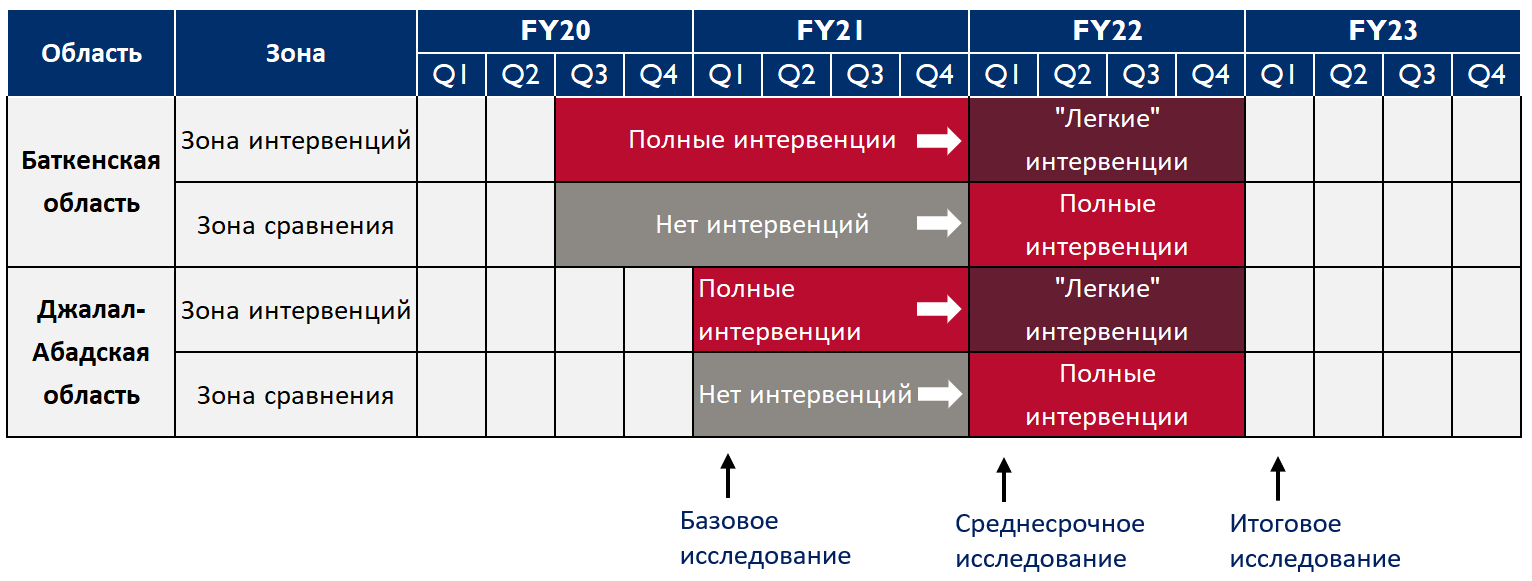 Целевая группаЦелевой группой для этих обследований будут женщины с детьми в возрасте до двух лет в зонах интервенций и сравнения, выбранных в Баткенской и Джалал-Абадской областях. Будет представлен список 21 интересующих индикаторов результатов, связанных с 11 практиками, связанными с питанием, которые проект пытается улучшить. Некоторые из них измеряются среди женщин с детьми от 0 до 23 месяцев, некоторые среди женщин с детьми от 0 до 5 месяцев, а некоторые среди женщин с детьми от 6 до 23 месяцев.ВыборкаЧтобы оценить общий требуемый размер выборки, мы определили минимальный размер выборки для предварительных и последующих исследований для каждой интересующей группы, чтобы измерить изменения в исключительно грудном вскармливании (среди детей 0-5 месяцев) и минимально допустимой диете (среди детей 6- 23 месяца). Интересующие группы были следующими:Баткен – зоны интервенций – дети 0-5 месяцевБаткен – зоны интервенций – дети 6-23 месяцевБаткен – зоны сравнения – дети 0-5 месяцевБаткен – зоны сравнения – дети 6-23 месяцевДжалал-Абад – зоны интервенций – дети 0-5 месяцевДжалал-Абад – зоны интервенций – дети 6–23 месяцевДжалал-Абад – зоны сравнения – дети 0-5 месяцевДжалал-Абад – зоны сравнения – дети 6-23 месяцевДля оценки необходимого размера выборки была использована следующая формула каждой группы: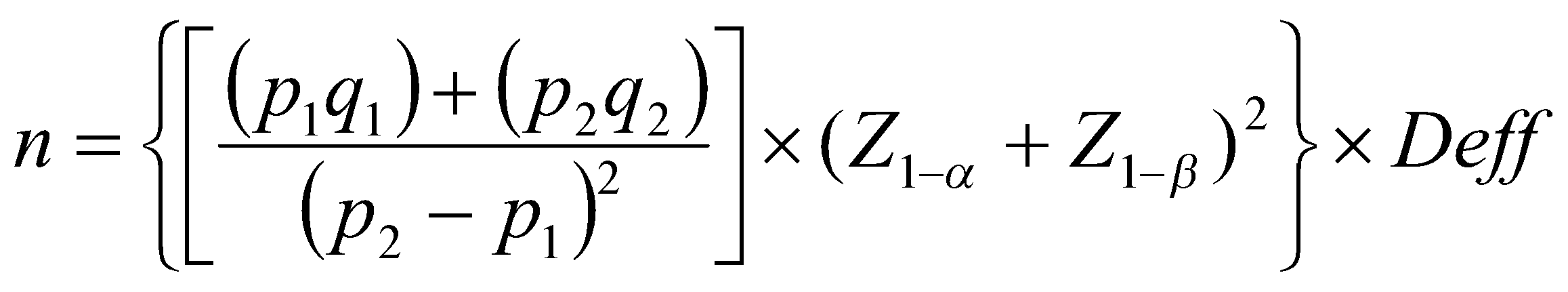 где  и  это значения ключевых кластеров (групп) 1 и 2 соответственно, , , это ошибка типа I, это статистическая мощность,  и  это стандартные Z-коэффициенты на заданных уровнях и  Deff это дизайн-эффект из сопоставимого предыдущего опроса.  Размер выборки оценивается при доверительном интервале 95%, и статистической мощности 0.8, и обнаружении изменения на 10% между опросами, с дизайн-эффектом Deff = 1,0. 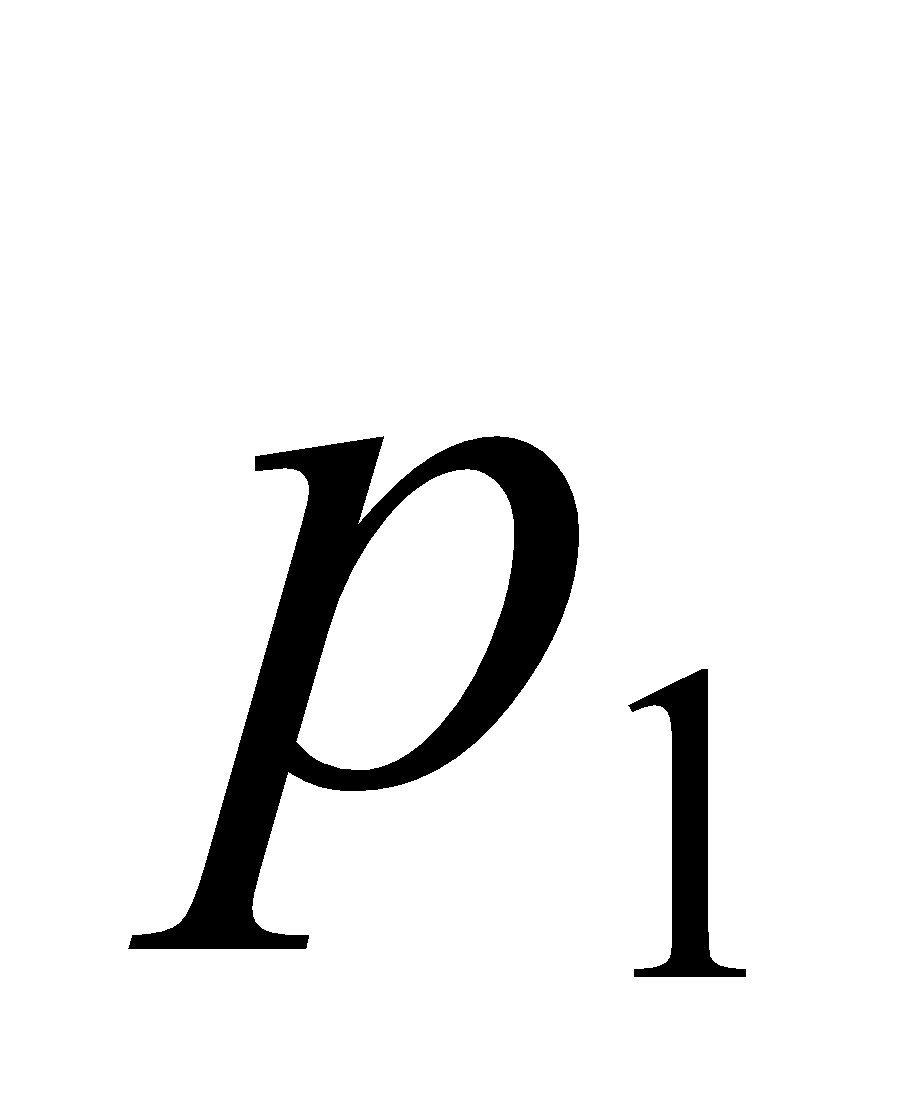 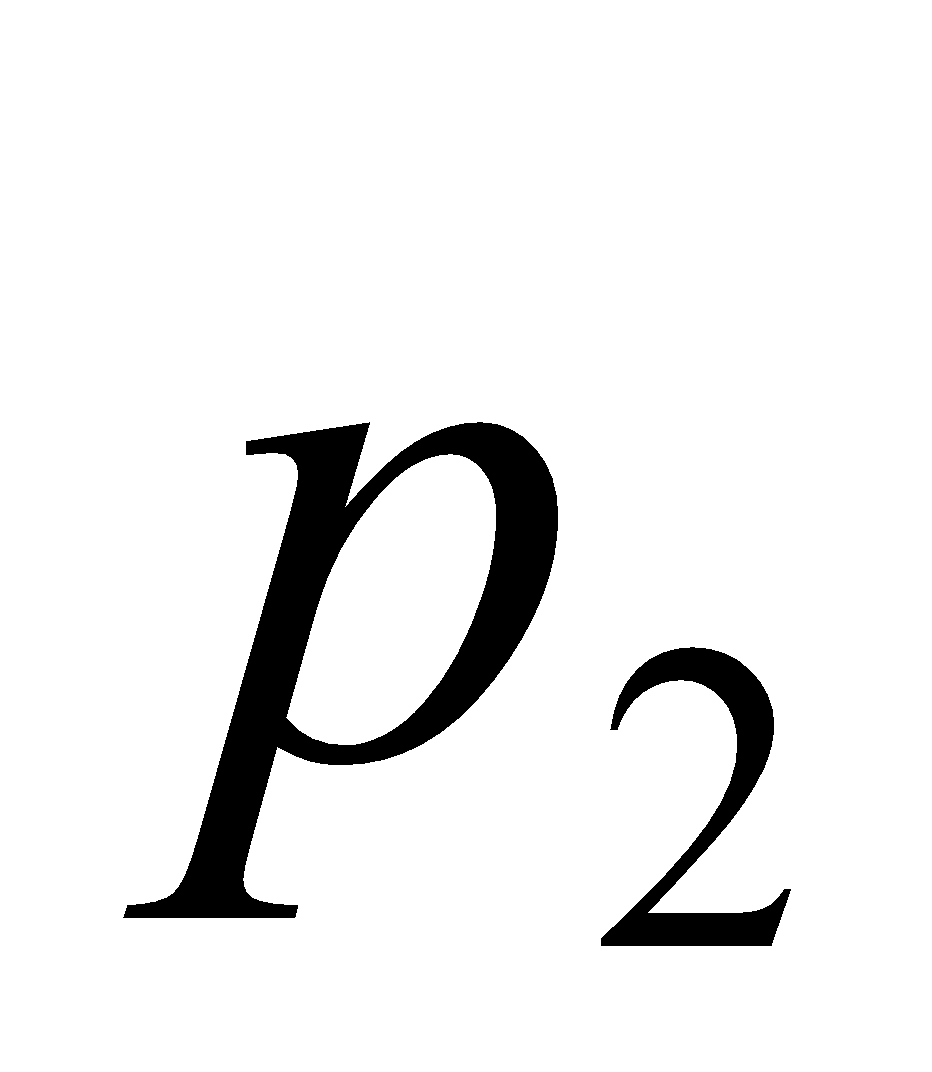 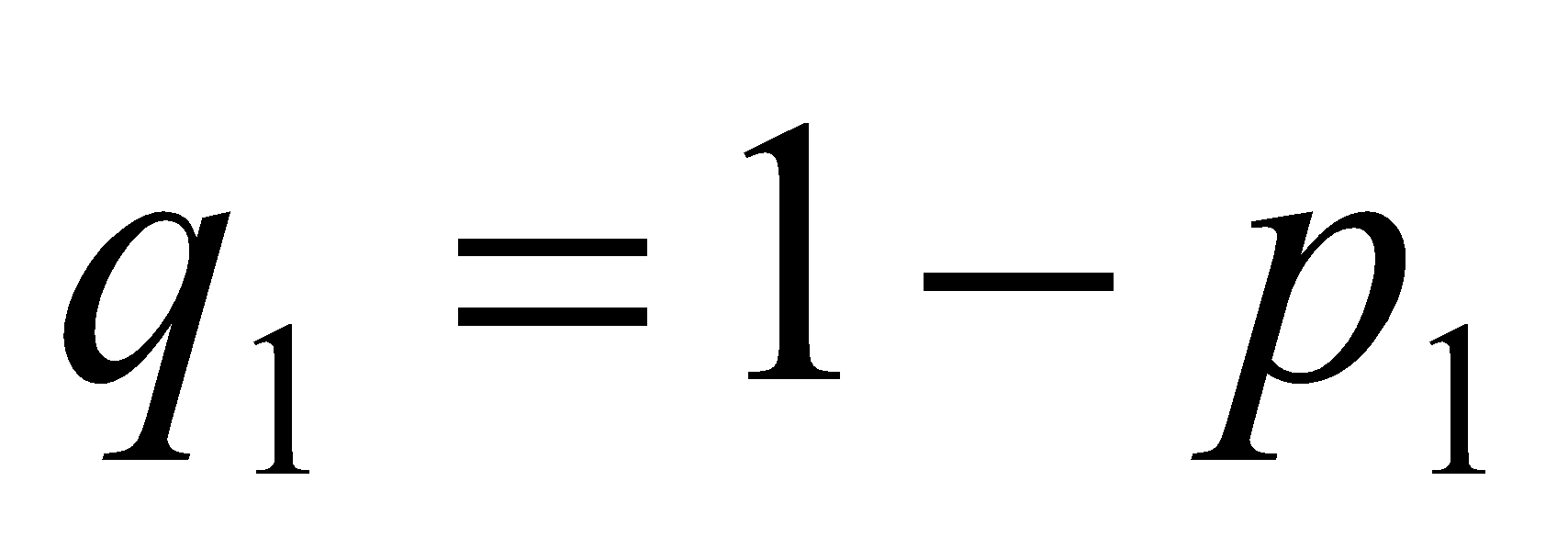 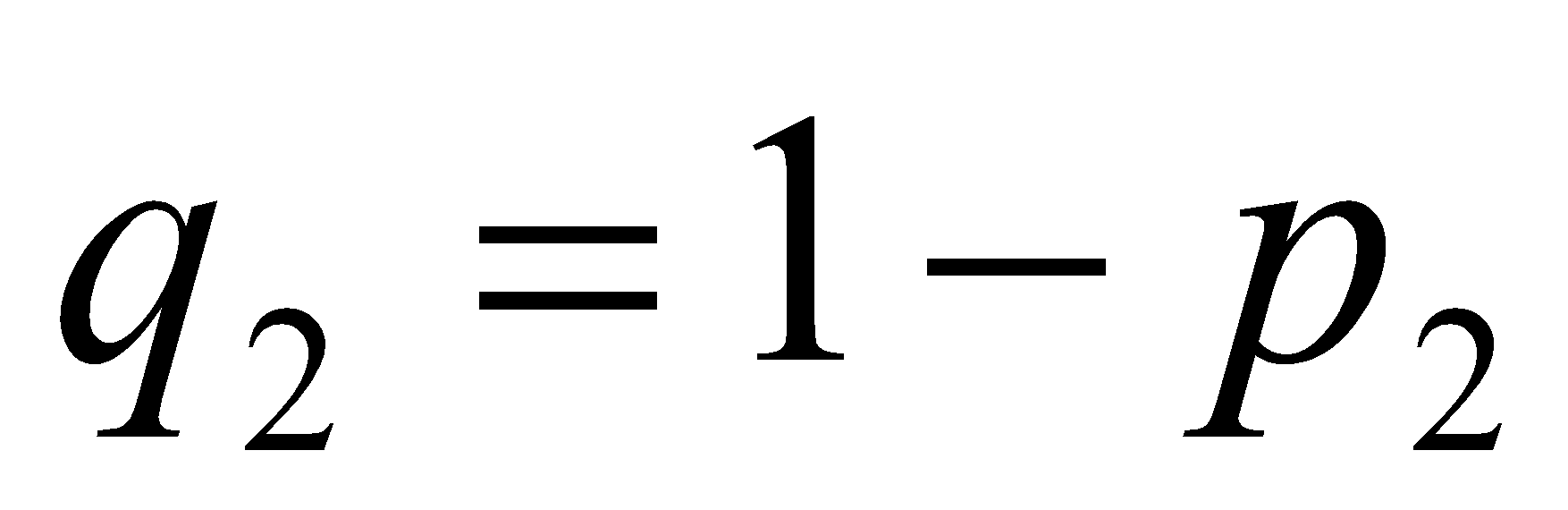 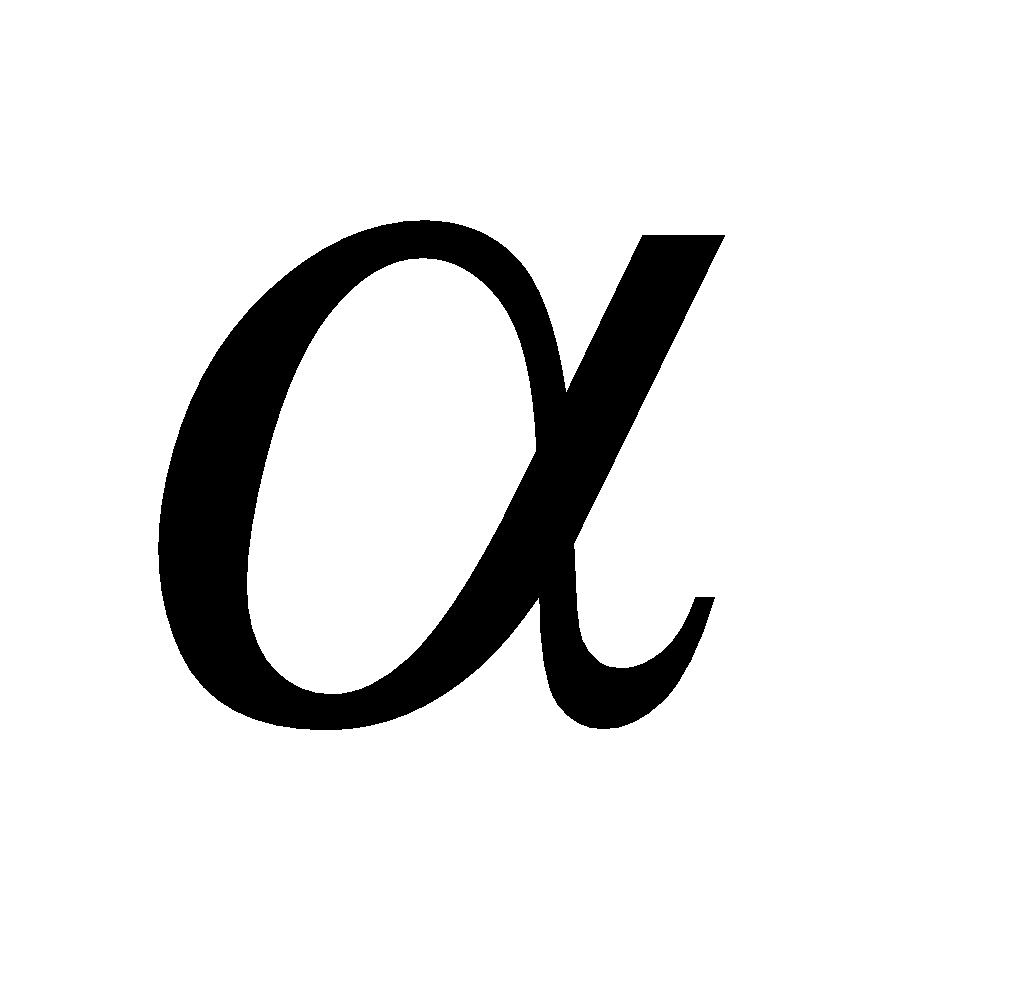 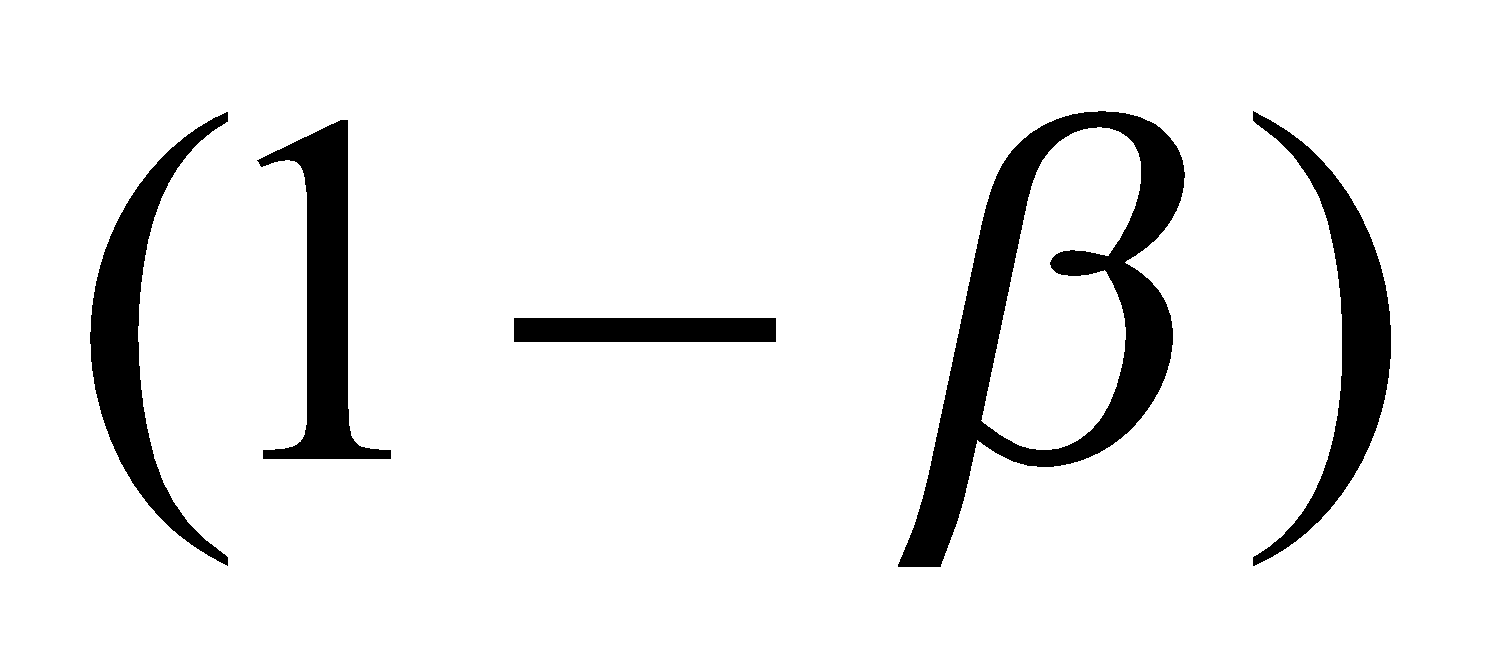 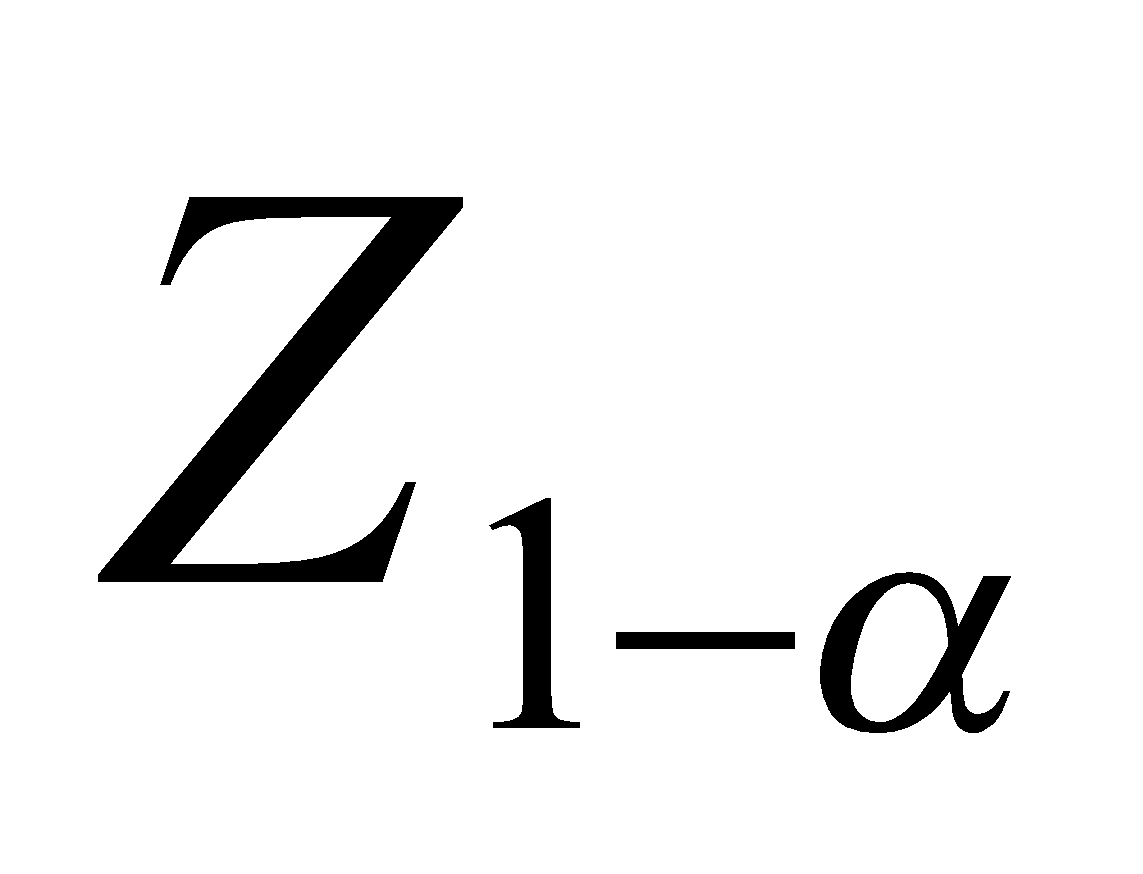 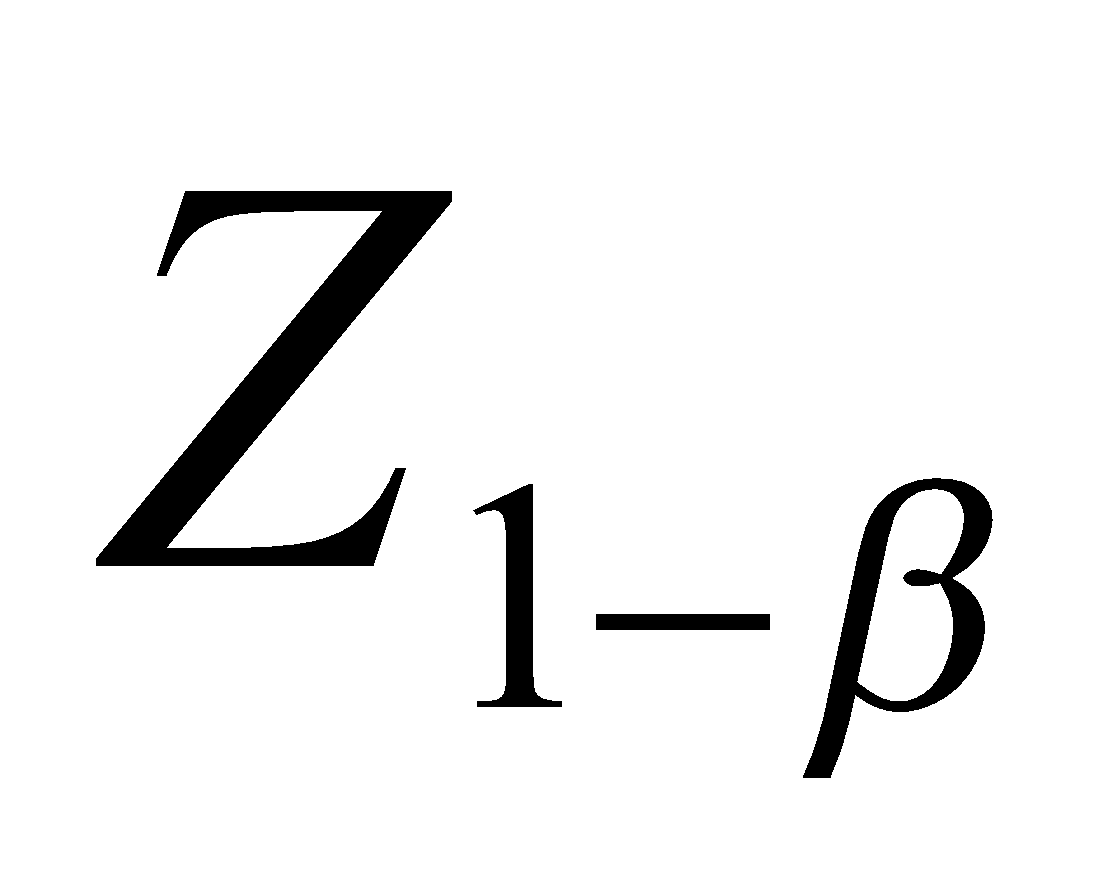 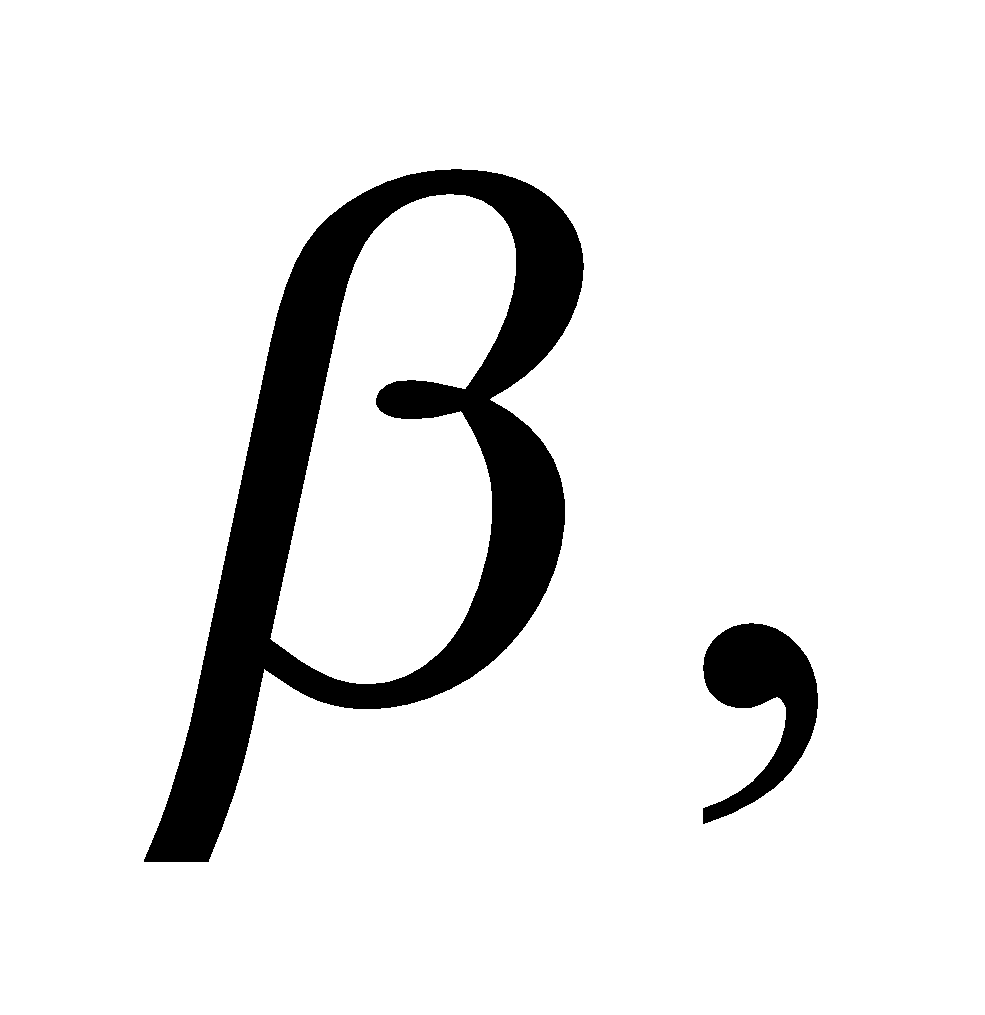 Основываясь на вышеуказанных параметрах, мы определили необходимую выборку из 385 человек для каждой из указанных выше восьми подгрупп, чтобы получить общую выборку из 3080 завершенных интервью. Расчет проведен следующим образом:Основной единицей анализа будут дети 6-23 месяцев, хотя некоторые показатели будут оцениваться только для детей 0-5 месяцев, а некоторые будут запрашиваться у всех детей в возрасте до двух лет. Если в данном домохозяйстве более одного ребенка младше двух лет, вопросы будут заданы только об одном ребенке. В таких случаях, если одному из детей 0-5 месяцев, этот ребенок будет выбран до тех пор, пока мы не достигнем желаемого количества детей в возрасте 0-5 месяцев (поскольку в этой возрастной группе будет меньше детей, чем в 6 –23-месячная возрастная группа, выбор этого способа увеличит вероятность достижения желаемого количества интервью, связанных с самыми маленькими детьми). После достижения желаемой выборки детей 0-5 месяцев, если в выбранном домохозяйстве есть двое или более детей в возрасте до двух лет, будет использован метод “подбрасывания монеты” или другой метод случайного отбора для определения того, будет ли опрос касаться младшего или старшего ребенка. В любых последующих домохозяйствах с более чем одним ребенком в возрасте от 6 до 23 месяцев будет иметь место обратное (т.е. если в первом случае будет опрос женщины с ребенком младшим по возрасту, то в следующем случае будут заданы вопросы о старшем ребенке, и так далее по всем подгруппам выборки).Отобранные домохозяйства в каждой выборочной группе будут включены в исследование только, если там проживает ребенок в возрасте до двух лет. Респондентами будут матери детей до 2 лет, которым исполнилось 18. Поэтому женщины младше 18 лет не будут входит в выборку. Кроме того, в исследовании не будет вопросов, касающихся статуса беременности, т.е. беременные женщины не являются преднамеренной частью выборки.Номера телефонов будут получены проектом от медицинских учреждений, работающих как в зонах интервенций, так и в зонах сравнения, и будут предоставлены исследовательской фирме проектом. В рамках проекта будет предпринята попытка получить заранее достаточное количество номеров телефонов в медицинских учреждениях, чтобы интервьюеры могли провести достаточно опросов для достижения желаемого размера выборки. Мы предполагаем, что среднесрочные и итоговые показатели предоставления ответов будут аналогичны базовому исследованию и составят 16 процентов. Исследовательская компания ежедневно будет отслеживать исход каждого телефонного звонка и общую скорость ответа. Если станет очевидно, что номера телефонов, предоставленные медицинскими учреждениями, закончатся до того, как будет достигнут желаемый размер выборки, исследовательская фирма доведет это до сведения проект USAID «Мыкты Азыктануу», и будут обсуждены и реализованы альтернативные подходы по мере необходимости, в том числе потенциальное использование дополнительных телефонных списков, таких как списки, которые ранее использовались проект USAID «Мыкты Азыктануу» и партнерами.Как и в случае с базовым исследованием, мы также можем использовать блочную рандомизацию, если у нас уровень ответов или уровень завершения опроса ниже ожидаемого (поскольку продолжительность опроса была проблемой во время проведения базового исследования). Используя блочную рандомизацию, респондентам будет случайным образом назначен другой набор модулей, чтобы сократить общую продолжительность опроса респондента (например, чтобы интервью длилось не более 20 минут). Однако если нам придется использовать этот подход, мы понимаем, что это ограничит нашу способность проводить вторичный анализ, потому что у нас не будет данных по всем модулям для каждого респондента.Инструменты сбора данных и индикаторы Инструмент сбора данных (структурированный вопросник) будет разработан для сбора информации, необходимой для оценки 11 основных практик питания, упомянутых ранее. Тот же вопросник, который использовался во время базового опроса, будет также использоваться для среднесрочного и итогового исследований с некоторыми небольшими изменениями. Как упоминалось ранее, основным изменением по сравнению с базовым исследованием будет добавление нескольких вопросов, связанных с расширением прав и возможностей женщин и принятием решений (индикатор №20 в таблице ниже). Будут измеряться следующие показатели:Таблица 1. Показатели проекта* Индикатор №20 будет измеряться в среднесрочном и итоговом исследованиях, но не сравниваться с базовым уровнем, поскольку он не был включен в базовое исследование.Подробное определение и расчет каждого индикатора будет предоставлен исследовательской компании на начальном этапе подготовки исследования. Анкета будет переведена на кыргызский и русский языки и будет загружена в компьютерную систему телефонного интервью (CATI) перед обучением интервьюеров. Процедуры анкетирования и телефонного интервью (руководства) будут предварительно протестированы в рамках обучения интервьюеров, и все необходимые изменения будут внесены до начала работ. Логическая последовательность и правила перехода анкет будут проверены и окончательно доработаны в сотрудничестве с местной исследовательской компанией, которая проведет опрос.Методы сбора данныхДанные будут собираться по телефону в течение четырех недель.Локация, из которой совершаются звонки, необходимо будет определить после консультации с исследовательской организацией на основе правил рабочего места, связанных с COVID-19. Интервьюеры будут звонить либо из центрального пункта, либо в частном порядке из своего дома. Надзор будет соответствующим образом скорректирован.Правила отбора и набора респондентов (допустимое и предпочтительное время дня, порядок набора номера из списка рамок выборки, определение правильного человека для интервью, организация и обратный звонок и т. д.) будут определены и согласованы до обучения интервьюеров, а также получение информированного согласия, запрос разрешения на запись и что делать, если респондент отключает телефон до завершения интервью. Если нет ответа на первую попытку звонка, или если нужный человек недоступен, следует предпринять от восьми до десяти повторных попыток обратного звонка в разные дни и в разное время суток.В начале каждого звонка респонденту будет предложено небольшое возмещение - не менее 55 сомов на счет ее мобильного телефона после успешного завершения интервью.После того, как с нужным человеком свяжутся и он согласится на опрос, процесс сбора данных (фактическое интервью) будет проводиться с использованием стандартных методов интервью, записи ответов с использованием любого программного обеспечения, предоставленного исследовательской фирмой, выбранной для проведения опроса. Ожидается, что завершенное интервью займет максимум 30 минут.Анализ данныхДанные опроса будут загружены в Excel или CSV и проанализированы с помощью SPSS или Stata. Сначала субподрядчик рассчитает каждый из 21 показателя с доверительным интервалом 95% и произведет описательную статистику. В дальнейшем мы будем использовать результаты среднесрочного исследования для разработки целевых показателей индикаторов результатов на оставшийся срок проекта, а также определим, как среднесрочные и итоговые результаты достижений изменились по сравнению с целевыми показателями. Чтобы отслеживать изменения в течение срока реализации проекта, субподрядчик будет сравнивать базовые данные со среднесрочными данными в 2021 году, а затем сравнивать базовые и среднесрочные данные с данными итогового исследования в 2022 году, используя p-значения для t- тестов или вычисления хи-квадрат, в зависимости от ситуации. После итогового исследования субподрядчик проанализирует показатели как для групп зон интервенций, так и для групп зон сравнения (вместе и по отдельности) в обеих областях (отдельно), чтобы сравнить базовые и конечные изменения показателей (Задача 1). Мы также оценим воздействие на женщин с детьми до 2 лет сообщений о питании, представленных в рамках проекта (Задача 2). Дополнительный анализ (корреляция и регрессия) позволит выяснить, были ли характеристики домохозяйства и подверженность вмешательствам проекта связаны с результатами (Задача 4).Субподрядчик будет использовать анализ разницы в различиях для оценки степени изменений, наблюдаемых между базовым и среднесрочным уровнями, в ключевых индикаторах в зонах интервенций проекта по сравнению с зонами сравнения (Задача 3). Анализ будет проводиться отдельно для Баткенской и Джалал-Абадской областей, а также для индикаторов результатов, связанных со всеми 11 практиками, связанными с питанием, на которые проект пытается повлиять. субподрядчик должен быть знаком с этим типом анализа. Проект USAID «Мыкты Азыктануу» рассмотрит аналитический план перед началом анализа.(v) Раздел 4. Ограничения и риски достоверности данныхТелефонные опросы имеют ряд характеристик, которые отличают их от традиционных личных опросов. Некоторые из них могут вносить систематические ошибки, которые необходимо учитывать при анализе и интерпретации результатов (например, путем взвешивания). Например, выборка будет ограничена людьми, имеющими телефон и имеющими к нему непрерывный доступ в течение 20-30 минут. Кроме того, мы не сможем проводить физические наблюдения, например, убедиться, есть ли у них установка для мытья рук с мылом; мы будем полагаться на самоотчетность по всем вопросам. Мы рассмотрим возможность случайной проверки наличия установки для мытья рук и мыла путем включения видео во время опроса. Есть некоторые свидетельства того, что сложные вопросы, такие как процесс вспоминания о питании, могут привести к более высоким оценкам минимально приемлемого рациона, чем при проведении личных интервью. Эти проблемы необходимо будет признать и принять во внимание в ходе анализа. Поскольку телефонные опросы становятся все более распространенными, а сообщество общественного здравоохранения все время узнает больше о методологиях, мы будем гибкими и готовы адаптировать новые знания и рекомендации к передовой практике из других источников, если они актуальны и применимы, по мере их появления.Кросс-секционные исследования измеряют практику в определенный момент времени и не могут использоваться для вывода причинно-следственной связи. Кроме того, мы попросим респондентов вспомнить некоторые практики, которые могли иметь место два-три года назад (самое большее) и которые могут вызвать предвзятость воспоминаний. Как и в случае любого обследования состояния здоровья, на ответы респондентов может влиять предвзятость социальной желательности.Респонденты из каждой группы выбираются случайным образом для участия в опросе каждый раз, поэтому существует некоторая неопределенность в отношении достоверности наблюдаемых изменений в оценках; однако мы пытаемся устранить эту неопределенность путем тщательного статистического тестирования. Муниципалитеты были случайным образом распределены по зонам интервенций или сравнения, но интервенции не были рандомизированы по отдельным участникам. Некоторые муниципалитеты, которые входят в зоны интервенций, географически расположены недалеко от сравниваемых муниципалитетов, поэтому существует также некоторый риск передачи информации в результате интервенций в близлежащие сравниваемые районы. Примеры могут включать людей из одного муниципалитета, пользующихся услугами здравоохранения в соседнем районе, родственников, близких или друзей, которые живут в разных сообществах, которые обмениваются информацией при встречах, информацией, увиденной по телевидению или в социальных сетях, и т. д. Исследование будет включать вопросы о воздействии сообщений о питании, которые могут указывать на передачу информации из другой категории зон.(vi) Раздел 5. Этические аспекты и конфиденциальностьУчастие в опросе будет полностью добровольным, и информированное согласие будет получено устно от всех респондентов перед его началом. Женщины в возрасте до 18 лет не будут включены, и статус беременности не будет оцениваться.Для достижения разумного количества ответов участникам опроса предложат небольшую компенсацию в виде предоставления небольшого вознаграждения за их услуги мобильной связи. Никаких других поощрений участникам не будет предлагаться. Вначале у женщин будет запрошено разрешение на запись интервью в целях контроля качества. Исследовательская компания предоставит проекту все записи интервью, которые будут надежно храниться проектом в корпоративном централизованном файловом хранилище с безопасным доступом - Google Диске. Все данные, сохраненные на защищенном Google Диске, будут доступны только ключевым сотрудникам проекта. Файлы с аудиозаписями интервью респондентов базового опроса, сохраненные на Google Диске, также будут иметь ограниченный доступ для загрузки и прослушивания файлов. Ключевыми лицами, имеющими доступ к этим аудиозаписям, будут руководитель проекта / менеджер проекта и специалист по мониторингу и оценке. Все данные будут храниться не менее трех лет до завершения проекта, после чего файлы будут удалены / уничтожены.Набор данных из этих опросов будет загружен в Библиотеку данных развития USAID в соответствии с правилами USAID, при этом личная идентификационная информация будет удалена. Формулировка информированного согласия будет такой же, как и в базовом исследовании, и будет отражать тот факт, что информация, которую предоставляет респондент, может быть обнародована, но в агрегированной форме, которая не идентифицирует их, и что обезличенные данные будут загружены в Библиотеку данных развития.Протоколы и инструменты исследования будут представлены в Институциональный контрольный совет (IRB) при Министерстве здравоохранения Кыргызской Республики в Бишкеке и John Snow, Inc. в Бостоне, Массачусетс, США, чтобы гарантировать, что соблюдаются все этические стандарты, связанные с опросом.(vii) Раздел 6. Проведение исследованияОбучение интервьюеровПеред проведением опроса исследовательская компания, с которой заключен контракт, проведет обучающий тренинг для интервьюеров. Целью обучения будет обеспечение того, чтобы интервьюеры и руководители понимали цели исследования, его методы, стратегию выборки, использование инструментов исследования, роли и обязанности при сборе данных по телефону и использование программного обеспечения для ввода данных. Во время обучения у интервьюеров будет возможность проверить каждый отдельный вопрос обследования на предмет уместности, ясности и ценности предоставленной информации. На тренинге будут обсуждаться практические советы по методам опроса, методам апробирования, логическим последовательностям и правилам пропуска. В рамках учебного тренинга участникам будет предоставлена ​​возможность попрактиковаться в проведении интервью друг с другом с помощью мобильных телефонов, а также в проведении интервью с домохозяйствами в рамках предварительного тестирования. Практические занятия будут включать в себя введение, получение устного информированного согласия, запрос разрешения на запись разговора и вопросы по каждому модулю анкеты. Предварительное тестирование анкеты предоставит интервьюерам возможность получить практический опыт проведения исследований, познакомить их с реалиями на местах, выявить любую двусмысленность в анкете и получить представление о времени, необходимом для сбора ответов домохозяйств. Участники ознакомятся с анкетой как в печатном формате, так и в том виде, в каком она загружена в систему CATI, а обучение поможет убедиться, что программное обеспечение правильно следует всем шаблонам пропусков. Обучение и предварительное тестирование также предоставят возможность попрактиковаться в вводе и загрузке данных, чтобы убедиться, что программное обеспечение для ввода данных работает и загружается эффективно. Данные предварительного тестирования не будут включены в данные опроса.Проведение тренинга интервьюеров может потребовать удаленный формат из-за ограничений на большие собрания, связанные с COVID-19. Фактический формат обучения будет определен на основе правил COVID-19 на момент тренинга и после обсуждения с исследовательской фирмой, выбранной для проведения опроса. Проект USAID «Мыкты Азыктануу» будет присутствовать на тренинге.Обеспечение качестваДанные будут собираться по телефону с использованием компьютера или мобильных устройств (планшетов) и с использованием методов, описанных ранее в разделе 3. Ожидается, что все успешные телефонные звонки будут записаны. Назначенные руководители будут нести ответственность за качество данных и должны:Проверять все опросы, чтобы убедиться, что пропуски работают, и что все анкеты заполнены и успешно загружены;Произвольно выбирать 3-5% интервью для прослушивания в режиме реального времени, чтобы убедиться, что они следуют процессу выборки и проводят все интервью в соответствии с установленными правилами и протоколом. Выбор интервью должен быть таким, чтобы ни один интервьюер не оставался более трех дней без проверки хотя бы одного интервью. Супервайзеры должны записывать любые вопросы, проблемные области или нестандартные ответы;Проверять выходные данные интервьюеров, такие как количество звонков в день, соотношение завершенных интервью к общему количеству звонков, продолжительность звонков для завершенных интервью, время дня для первоначальных звонков и обратных звонков, количество обратных звонков, прежде чем исключить респондента , и другие типы выходов.Провести анализ и принять необходимые меры в случае подозрения любого интервьюера в фальсификации данных;В случае возникновения непредвиденных проблем обращаться к руководству исследовательской организации.Кроме того, на центральном уровне компания по сбору данных будет осуществлять контроль качества воспроизведения 20% записей телефонных звонков, проверяя правильность проведения интервью и проверяя выборку ответов.В случае серьезных непредвиденных проблем или вопросов исследовательская фирма немедленно свяжется с проектом USAID «Мыкты Азыктануу» , чтобы согласовать соответствующее решение.В конце каждого дня данные будут загружаться в базу данных Excel или CSV. Фирма по сбору данных будет ежедневно проверять данные на центральном уровне, работая с телефонными операторами (интервьюерами) для решения любых важных вопросов. Проект USAID «Мыкты Азыктануу» также будет иметь доступ для просмотра данных в том виде, в каком они поступают каждый день. Проект будет случайным образом прослушивать интервью в реальном времени, проверять сообщенное общее количество успешных интервью, проведенных с набором данных CSV в течение всего периода сбора данных.ОтчетностьИсследовательская компания проанализирует данные, как описано в главе 3, и представит полный отчет со всеми основными результатами и выводами опроса. Основной текст отчета не должен превышать 70 страниц (без приложений). Содержание будет согласовано в сотрудничестве с исследовательской компанией, но, вероятно, будет включать как минимум следующие элементы:ЗаголовокСодержаниеСписок акронимов и сокращенийСписок таблиц, рисунков, диаграммРезюмеМетодология и подход к исследованию (стратегия выборки и размер выборки, ограничения исследования, расположение проектных зон, результаты тренинга и предварительного тестирования, полевые работы, процедуры анализа данных, частота ответов и взвешивание, стандартные ошибки)Управление данными и анализ (используемые методы)Полученные результатыРезультаты опроса с акцентом на 11 индикаторов (графики / таблицы, описания; подразделы будут определены в консультации с проектом USAID «Мыкты Азыктануу»)Анализ разницы в различиях (только в среднесрочном исследовании)Анализ воздействияДополнительные анализы по согласованию с проектом USAID «Мыкты Азыктануу»ОбсужденияВыводыПриложения:Техническое задание на среднесрочное и итоговое исследованияГрафик работСписок используемых документов, ссылок и наборов данных, а также словари данных / кодовая книгаИнструменты исследования: анкета, руководства интервью и т. д.Документация по полевым работамСинтаксис SPSS или StataЭлектронные копии всех необработанных и обработанных данных будут включены в окончательный отчет.Временные рамкиПолная продолжительность каждого опроса составит примерно четыре месяца. Сбор данных среднесрочного исследования будет проводиться в октябре-ноябре 2021 года. Сбор данных итогового исследования запланирован на октябрь-ноябрь 2022 года.Каждый опрос будет иметь следующий график:Подготовка к телефонному интервью: 2 неделиПроведение телефонных интервью: 4 неделиАнализ данных и составление отчета: через 4 недели после завершения телефонных интервьюПодготовка первой версии отчета: 2 неделиДоработка итогового отчета и перевод отчета на русский язык: 4 недели.Квалификация Претендента / Исследовательской фирмыОпыт проведения и анализа опросов домохозяйств и / или телефонных опросов, подходов на уровне сообществ в программах питания и развития.Опыт оценки проектов в области питания и / или сельского хозяйства, реализуемых международными донорами; предпочтительно USAID.Обязанности исследовательской фирмыПретендент будет нести ответственность за проведение среднесрочных и итоговых исследований по телефону, включая адаптацию ранее использовавшихся инструментов (из базового исследования, проведенного в 2020 году), обучение интервьюеров, координацию пилотирования инструментов для обеспечения их эффективности, сбор и анализ данных. Для анализа данных исследовательская компания будет анализировать каждое исследование индивидуально, предоставляя описательную статистику по всем показателям, а также дезагрегирование и перекрестные таблицы. Далее, наборы данных исследования будут проанализированы с базовым набором данных, и будет использоваться метод «разница в различиях», чтобы определить, были ли изменения в показателях разными в зонах, где работал проект (зоны интервенций), и где нет (зоны сравнения). Исследовательская компания гарантирует, что собранные данные являются надежными и достаточно высокого качества, чтобы сделать выводы об оценке и извлеченные уроки.ИНСТРУКЦИИ К ПРЕДЛОЖЕНИЯМСубподрядчик должен подготовить следующие пункты для заявки на предложение на английском языке и отправить в электронном виде на адрес электронной почты, указанный ниже.Техническое предложениеВ техническом предложении (максимум 20 страниц) должно быть четко указано, как будет проводиться работа в целом. Ниже приведены основные моменты, которые оферент должен включить как минимум:Общий подход и методологияПонимание Проекта USAID «Мыкты Азыктануу» и его задачОписание тренинга интервьюеровОжидаемое количество тренеров и интервьюеровБудет ли обучение проходить в центральном офисе или удаленноСтратегия обеспечения безопасности тренеров и слушателей во время пандемии COVID-19Стратегия оценки интервьюеров, чтобы убедиться, что они имеют возможность проводить телефонные интервью по мере необходимостиВыборка респондентовПонимание того, как респонденты будут отбираться для интервью.Сбор данных посредством телефонных интервью - Претенденты должны ответить / описать:Место, из которого будут совершаться звонки, будь то центральный офис или удаленно, и будут ли интервьюеры использовать телефоны компании или свои собственные?Описание используемой телефонной системыПрограммное обеспечение и оборудование для ввода данных / время, необходимое для решения и предполагаемые проблемы, если таковые имеются, связанные с загрузкой сложного вопросника в систему CATI, которая будет использоваться.Протокол телефонного разговора (определение нужного респондента, информированное согласие, запись, этические аспекты и т. д.)Ожидаемое количество звонков и количество завершенных интервью на одного интервьюера в день, а также ожидаемое время дня для звонковОжидаемая доля неполучения ответов / ожидаемая доля незавершенных вызововКоличество обратных звонков перед тем, как исключить потенциального респондентаДругие потенциальные проблемы / передовые методы телефонных опросов (например, мнение / опыт оферента относительно скорости ответа, правила обратных звонков, максимальная продолжительность телефонных интервью, проблемы, связанные с записями, управление сложными вопросами, такими как процесс передачи информации о питании по памяти и т. д.)Ввод данных, загрузкаНадзор, обеспечение качества и мониторинг, использование телефонных записей для обеспечения качестваЭтические аспектыПлан анализа данныхСтатистическое программное обеспечение, используемое для анализаПонимание типов анализов, предусмотренных протоколом / запросом предложенийОписание итогового отчета (на английском языке)ПриложенияКлючевой персонал, который будет назначен для выполнения задачи исследования (обязательно, включая резюме)Имена и контактная информация не менее 3 рекомендаций или прошлых клиентов (обязательно)Рекомендательные письма (необязательно)Как минимум 3 предыдущих исследовательских отчета (обязательно)Формат технического предложенияОграничение по страницам (без приложений) - 25 страниц (текста через два интервала шрифтом 12 пт).Бюджет/Ценовое предложение (см. Приложение 1)ПОКАЗАТЕЛИ ОЦЕНКИ ПРЕДЛОЖЕНИЯПредложения будут оцениваться как по техническим, так и по стоимостным критериям. Сначала предложения будут оцениваться по следующим техническим критериям:Технический подход / стратегия / методология: Максимальное количество баллов: 35Квалификация ключевого персонала: Максимальное количество баллов: 15Возможности: Максимальное количество баллов: 15Прошлый опыт работы / отзывы: Максимальное количество баллов: 15Сумма вышеперечисленных баллов и составляет «Техническую оценку».Для тех предложений, которые соответствуют техническим требованиям, ценовые предложения будут вскрываться и оцениваться отдельно. «Оценка стоимости предложения» будет рассчитываться следующим образом:     Предложение по самой низкой цене = 20 баллов     Другие предложения = 20 баллов минус [20 x% разница от предложения с самой низкой стоимостью]Общая оценка будет складываться из технической оценки и оценки стоимости предложения.ЗАДАЧИ И ГРАФИКВ таблице ниже представлены ожидаемые задачи, результаты и график исполнения работ (включая крайние сроки выполнения). Поставщику необходимо предложить график оплаты как часть их ценового предложения.*Таблица результатов итогового исследования (2022 г.) будет примерно такой же, как и для среднесрочного исследования (2021 г.), но на год позже. График итогово исследования будет обсужден с исследовательской фирмой позднее в 2022 году.Заинтересованные компании должны представить технические и ценовые предложения на английском языке не позднее 17 сентября 2021 года по электронной почте по электронной почте procurementKG@advancingnutrition.org на имя Назгуль Абазбековой. Обращаем ваше внимание, что предложения, поступившие после указанного срока, рассматриваться не будут.В случае получения данного заказа Поставщику будет выплачена фиксированная сумма по каждой категории товаров/услуг включая расходы. Оплата будет произведена в течение 30 дней с момента выставления счета после поставки/получения и приемки JSI товаров или услуг и выставления полного счета-фактуры.(viii) Приложение 1. Протокол базового исследования.Протокол базового исследования предоставляется по запросу.ЧАСТЬ D: ПРИЛОЖЕНИЕ К ЗАПРОСУ ПРЕДЛОЖЕНИЙЦеновое предложениеСертификаты и представленияУчастники программ для малого бизнеса (ОКТЯБРЯ 2014 ГОДА)Сертификация в отношении Плана соблюдения требований в отношении торговли людьми (МАР 2015 года)Другие представления и сертификатыСертификация ПоставщикаИнформационная таблица о результатах прошлой деятельностиОсновные положения и нормы (Key clauses and provisions)ПРИЛОЖЕНИЕ 1: ЦЕНОВОЕ ПРЕДЛЖЕНИЕСтраница _____ из ____Срок действия предложения: ______ календарных дней с крайнего срока подачи предложенийИмя и адрес Поставщика:	____________________________________________ ______________________                                        	        	________________________________________________________________                                               	________________________________________________________________Телефон: ___________________________			Адрес электронной почты: _____________________________ Примечание:Цены должны быть указаны в местной валюте  (KGS.)  Все предлагаемые товары/услуги должны быть пригодны для использования в Кыргызстане.Пожалуйста, укажите расчетное время доставки после размещения заказа.В случае расхождения между ценой за единицу и общей ценой применяется цена за единицу товара.Настоящее ценовое предложение подается для участия в тендере по Запросу предложений № AN-028-2021. Своей подписью Поставщик соглашается соблюдать все условия и правила, которые содержит настоящий документ.Подробный бюджет среднесрочного исследования:Подробный бюджет итогового исследования:ПРИЛОЖЕНИЕ 2: ПРЕДСТАВЛЕНИЯ И СЕРТИФИКАТЫВ качестве условия принятия субподряда согласно настоящему Запросу предложений, Поставщик обязан подтвердить соответствие следующим обязательным условиям:Участники программ для малого бизнеса (ОКТЯБРЬ 2014 ГОДА)a) Определения. Применительно к данному положению —«Предприятие малого бизнеса, принадлежащее женщинам, находящимся в неблагоприятном экономическом положении (EDWOSB)» - это предприятие малого бизнеса, 51 % которого напрямую и безоговорочно принадлежит, а также находится под управлением и повседневной коммерческой деятельностью одной или более женщин - граждан Соединенных Штатов, находящихся в неблагоприятном экономическом положении, в соответствии с Разделом 13 Свода федеральных нормативных актов США, часть 127. Оно автоматически классифицируется как предприятие малого бизнеса, принадлежащее женщинам (WOSB), и отвечающее критериям Программы WOSB.«Предприятие малого бизнеса, принадлежащее инвалидам военной службы» —(1) Является предприятием малого бизнеса, если:(i) не менее 51 % его принадлежит одному или нескольким инвалидам военной службы или, в случае с акционерным обществом, не менее 51 % его акций принадлежит одному или нескольким инвалидам военной службы; и(ii) управление и повседневная коммерческая деятельность, которого осуществляется одним или несколькими инвалидами военной службы или, в случае инвалидами военной службы, имеющими постоянную и тяжелую инвалидность, супругом или постоянным опекуном такого ветерана.(2) «Инвалид военной службы» - это ветеран, согласно Свода законов США (38 U.S.C. 101(2)), с инвалидностью, полученной в результате службы, согласно Свода законов США (38 U.S.C. 101(16)).«Предприятие малого бизнеса» - это предприятие, в том числе его филиалы, находящееся в независимой собственности и управлении, не доминирующее в той сфере деятельности, в которой оно участвует в торгах по государственным заказам и классифицируемое как малое предприятие согласно критериям, изложенными в Разделе 13 Свода федеральных нормативных актов США, часть 127, и размер которого соответствует стандарту согласно пункту b настоящего положения.«Предприятие малого бизнеса, находящееся в неблагоприятных условиях» согласно 13 CFR 124.1002 - это предприятие малого бизнеса, размер которого соответствует стандарту, применяемому к закупке, и(1) По меньшей мере 51 % которого напрямую и безоговорочно принадлежит (согласно 13 CFR 124.105):(i) одному или нескольким социально незащищенным (согласно 13 CFR 124.103) и экономически незащищенным (согласно 13 CFR 124.104) лицам, являющимся гражданами Соединенных Штатов, иii) Каждое физическое лицо, претендующее на статус незащищенного, должен иметь чистую стоимость активов, не превышающую 750 000 долл. США, с учетом применимых исключений, изложенных в 13 CFR 124.104(c)(2); и(2) Управление и повседневная коммерческая деятельность, которого осуществляется (согласно 13 CFR 124.106) лицами, которые отвечают критериям, изложенным в пунктах 1(i) и (ii) настоящего определения.«Предприятие малого бизнеса, принадлежащее ветеранам» - это предприятие малого бизнеса:(1) Не менее 51% которого принадлежит одному или нескольким ветеранам (согласно 38 U.S.C. 101(2)) или, или, в случае с акционерным обществом, не менее 51 % его акций принадлежит одному или нескольким ветеранам; и(2) Управление и повседневная коммерческая деятельность, которого осуществляется одним или несколькими ветеранами.«Предприятие малого бизнеса, которым владеют женщины» - это предприятие малого бизнеса(1) Не менее 51% которого принадлежит одной или нескольким женщинам; или, в случае с акционерным обществом, не менее 51 % акций которого принадлежат одной или нескольким женщинам; и(2) Управление и повседневная коммерческая деятельность, которого осуществляется одной или несколькими женщинами.«Предприятие малого бизнеса, которым владеют женщины (WOSB), имеющее право на участие в Программе WOSB» (в соответствии с Разделом 13 Свода федеральных нормативных актов США, часть 127), - это предприятие малого бизнеса, по меньшей мере 51 % которого напрямую и безоговорочно принадлежит, а также находится под управлением и повседневной коммерческой деятельностью одной или более женщин - граждан Соединенных Штатов.b) Представления.(1) Поставщик указывает в своем предложении, что □ является, □ не является предприятием малого бизнеса.(2) [Заполняется только в том случае, если поставщик представил себя в качестве предприятия малого бизнеса в пункте (b)(1) настоящего положения.] Поставщик указывает, что □ является, □ не является предприятием малого бизнеса, находящимся в неблагоприятных условиях, согласно 13 CFR 124.1002.(3) [Заполняется только в том случае, если поставщик представил себя в качестве предприятия малого бизнеса в пункте (b)(1) настоящего положения.] Поставщик указывает в своем предложении, что □ является, □ не является предприятием малого бизнеса, которым владеют женщины.4) Предприятие малого бизнеса, которым владеют женщины (WOSB), имеющее право на участие в Программе WOSB». [Заполняется только в том случае, если в пункте (b)(3) этого положения поставщик представил себя в качестве предприятия малого бизнеса, которым владеют женщины.] Поставщик указывает в своем предложении, что:i) □, является, □ не является предприятием WOSB, имеющим право на участие в Программе WOSB, представил все необходимые документы в регистр WOSB и не было принято никаких изменений в связи с обстоятельствами или неблагоприятными решениями, влияющими на его правомочность; и(ii) □, является, □ не является совместным предприятием, которое соответствует требованиям Раздела 13 Свода федеральных нормативных актов США, часть 127, и информация в пункте (b)(4)(i) настоящего положения верна для каждого предприятия WOSB, имеющего право на участие в Программе WOSB и участвующего в совместном предприятии. [Поставщик должен указать название или названия предприятия WOSB, имеющего право на участие в Программе WOSB, и других малых предприятий, участвующих в совместном предприятии: __________.] Каждое предприятия WOSB, имеющего право на участие в Программе WOSB и участвующего в совместном предприятии, должно представить отдельную подписанную копию представления WOSB.5) Предприятие малого бизнеса, принадлежащее женщинам, находящимся в неблагоприятном экономическом положении (EDWOSB). [Заполняется только в том случае, если поставщик представил себя в качестве предприятия малого бизнеса, принадлежащего женщинам и имеющего право на участие в Программе WOSB в соответствии с пунктом (b)(4) данного положения.] Поставщик указывает в своем предложении, что:i) □, является, □ не является предприятием EDWOSB, имеющим право на участие в Программе WOSB, представил все необходимые документы в регистр WOSB и не было принято никаких изменений в связи с обстоятельствами или неблагоприятными решениями, влияющими на его правомочность; и(ii) □, является, □ не является совместным предприятием, которое соответствует требованиям Раздела 13 Свода федеральных нормативных актов США, часть 127, и информация в пункте (b)(5)(i) настоящего положения верна для каждого предприятия EDWOSB, участвующего в совместном предприятии. [Поставщик должен указать название или названия предприятия EDWOSB, участвующих в совместном предприятии: __________.] Каждое предприятия EDWOSB, участвующее в совместном предприятии, должно представить отдельную подписанную копию представления EDWOSB.(6) [Заполняется только в том случае, если поставщик представил себя в качестве предприятия малого бизнеса в пункте (b)(1) настоящего положения.] Поставщик указывает в своем предложении, что □, является, □ не является предприятием малого бизнеса, принадлежащим ветеранам.(7) [Заполняется только в том случае, если поставщик представил себя в качестве предприятия малого бизнеса, принадлежащего ветеранам, в пункте (b)(6) настоящего положения.] Поставщик указывает в своем предложении, что □, является, □ не является предприятием малого бизнеса, принадлежащим инвалидам военной службы.(8) [Заполняется только в том случае, если поставщик представил себя в качестве предприятия малого бизнеса в пункте (b)(1) настоящего положения.] Поставщик указывает в своем предложении, что:(i) □, является, □ не является предприятием малого бизнеса в исторически недостаточно используемых бизнес-зонах (HUBZone), которое на момент настоящего представления было включено Администрацией малого бизнеса США в Список предприятий малого бизнеса HUBZone, и никаких существенных изменений в структуре собственности и управлении, головном офисе или доле сотрудников HUBZone не произошло с момента его сертификации (в соответствии с Разделом 13 Свода федеральных нормативных актов США, часть 126; и(ii) □ является, □ не является совместным предприятием HUBZone, которое соответствует требованиям Раздела 13 Свода федеральных нормативных актов США, часть 126, и информация в пункте (b)(8)(i) настоящего положения верна для каждого предприятия малого бизнеса HUBZone, участвующего в совместном предприятии HUBZone. [Поставщик должен указать название каждого предприятия малого бизнеса, участвующего в совместном предприятии HUBZone: ___________.] Каждое предприятие малого бизнеса, участвующее в совместном предприятии HUBZone, должно представить отдельный подписанный экземпляр представления HUBZone.Сертификат соответствия Плану действий по борьбе с торговлей людьми (МАРТ 2015 ГОДА)Термин «коммерческое изделие» определяется в пункте «Борьба с торговлей людьми» настоящего тендера (FAR, пункт 52.222-50).[   ] Этот договор НЕ распространяется на товары, которые не являются коммерческими изделиями, приобретаемыми за пределами Соединенных Штатов, или услуги, предоставляемые за пределами Соединенных Штатов; или НЕ ИМЕЮТ оценочную стоимость, превышающую 500 000 долларов. Поставщик освобождается от этого сертификационного требования.[   ] Этот договор БУДЕТ заключен не на поставку коммерческих изделий за пределами Соединенных Штатов, или оказание услуг за пределами Соединенных Штатов; и имеет оценочную стоимость, превышающую 500 000 долларов США. Поставщик подтверждает чтоОн осуществил план действий по предотвращению любой запрещенной деятельности, указанной в параграфе (b) пункта 52.222-50 «Борьба с торговлей людьми», а также на мониторинг, выявление и расторжение контракта с субподрядчиком, занимающимся запрещенной деятельностью, указанной в параграфе (b) пункта 52.222-50, Борьба с торговлей людьми; иПосле проведения комплексной проверки, или...По имеющимся у Поставщика сведениям, ни он, ни любой из его агентов, субподрядчиков или их агентов не занимаются какой-либо подобной деятельностью; илиВ случае выявления злоупотреблений, связанных с любой из запрещенных видов деятельности, указанных в пункте 52.222-50(b), Поставщик или предлагаемый субподрядчик принимает соответствующие меры по исправлению положения и обращению к специалистам.Другие документы и сертификатыЕсли в настоящее время поставщик зарегистрирован в Системе управления присвоения контрактов (SAM) и заполнил раздел «Представления и сертификаты» SAM в электронном виде, то поставщик может предпочесть использовать пункт (b) этого положения вместо заполнения соответствующих индивидуальных представлений и сертификатов в тендере. Поставщик должен указать, какой вариант применяется, поставив галочку в одном из квадратиков:[   ] Применяется пункт (b). Перейти к «3» ниже[   ] Пункт (b) не применяется, и поставщик заполнил индивидуальные представления и сертификаты в тендере.Поставщик заполнил ежегодные представления и сертификаты в электронной форме на веб-сайте SAM по адресу https://www.acquisition.gov. После изучения информации, содержащейся в базе данных SAM, поставщик подтверждает путем подачи предложения, что представленные в настоящее время в электронной форме представления и сертификаты, которые относятся к этому предложению, как указано в пункте (с) настоящего положения, были введены или обновлены в течение последних 12 месяцев, являются актуальными, точными, полными и применимыми к данному тендеру, (включая стандарт размера предприятия, по коду NAICS, указанному в настоящем тендере) по состоянию на дату настоящего предложения и указанные в настоящем предложении.Сертификация выплат, влияющих на федеральные операции (31 U.S.C. 1352). Подавая свое предложение, поставщик подтверждает, что по имеющимся у него сведениям, средства, выделенные из федерального бюджета не были или не будет выплачены какому-либо лицу за влияние или попытку повлиять на должностного лица или сотрудника какого-либо учреждения, члена Конгресса, должностного лица или сотрудника Конгресса от его имени или ее имени за заключение какого-либо последующего контракта. Если какие-либо зарегистрированные лица, в соответствии с Законом о раскрытии информации о лоббировании 1995 года, от имени Поставщика осуществляли лоббирование этого контракта, поставщик обязан заполнить и представить вместе со своим предложением Утвержденную стандартную форму «LLL», Раскрытие информации о деятельности по лоббированию, для указания имени зарегистрированного лица. Поставщик не обязан сообщать о постоянных сотрудниках или сотрудниках Поставщика, которым были выплачены обоснованные вознаграждения.Сертификация в отношении ответственности (Постановление 12689). Поставщик удостоверяет, что по имеющимся у него сведениям, поставщик и/или любой из его участников: В настоящее время[   ] были, [   ] не были отстранены, приостановлены, предложены для отстранения или признаны непригодными для заключения контрактов каким-либо Федеральным агентством;[   ] Были, [   ]  не были осуждены в течение трех лет, предшествовавших этому предложению, или не были привлечены к гражданской ответственности за: Совершение мошенничества или уголовного преступления в связи с получением, попыткой получения или исполнением федерального, государственного или местного государственного контракта или субконтракта; нарушение федеральных или государственных антимонопольных законов, связанных с подачей предложений; или совершение хищения, кражи, подделки, подкупа, фальсификации или уничтожения документов, дачи ложных показаний, уклонения от уплаты налогов, нарушения федерального налогового законодательства или получения украденного имущества,В настоящее время [   ] обвиняются, [   ] не обвиняются или не привлекаются к уголовной или гражданской ответственности государственным органом за совершение любого из преступлений, перечисленных в пункте (h)(2) настоящего пункта; и[   ] Были, [   ] не были уведомлены в течение трех лет, предшествующих этому предложению, о каких-либо неуплаченных федеральных налогах на сумму, превышающую 3500 долл. США, обязательства по которым остаются невыполненными.Налоги считаются неуплаченными, в случае соответствия обоим нижеперечисленным критериям:Налоговое обязательство окончательно определено. Обязательство окончательно определено, если оно было рассчитано. Обязательство окончательно не определено в случае административного или судебного обжалования. В случае судебного обжалования обязательства, обязательство окончательно не определено до тех пор, пока не будут исчерпаны все права на обжалование в судебном порядке.Налогоплательщик просрочил платеж. Налогоплательщик просрочил платеж, если налогоплательщик не погасил налоговое обязательство при наступлении срока и необходимости полной уплаты. Налогоплательщик не просрочил платеж, в случаях, когда исключается принудительное взыскание. (Примеры см. в FAR 52.209-5)Запрет на заключение договоров с отечественными инвертированными компаниями. (1) Правительственным органам не разрешается использовать выделенные (или иным образом предоставленные) средства для заключения договоров с отечественными инвертированными компаниями или филиалами отечественных инвертированных компаний, за исключением случаев, когда применяется исключение, предусмотренное в пункте 9.108-2(b), или когда это требование отменяется в соответствии с процедурой, изложенной в пункте 9.108- 4.Заявление. Поставщик заявляет, что:[   ] является, [   ] не является инвертированной отечественной компанией; и[   ] является, [   ] не является филиалом инвертированной отечественной компании.Заявление компаний об уклонении от уплаты налогов или вынесения обвинительного приговора в связи с нарушением какого-либо Федерального закона. (1) В соответствии с требованиями разделов 744 и 745 раздела E Закона о консолидированных и долгосрочных ассигнованиях 2015 года (Pub. L. 113-235) и аналогичных положений, если они содержатся в последующих законах об ассигнованиях, правительство не заключит договор с какой-либо компанией, которая:Имеет какое-либо неоплаченное федеральное налоговое обязательство, по которому были исчерпаны или просрочены все судебные и административные средства правовой защиты, и которое своевременно не было погашено в соответствии с соглашением с органом, ответственным за взыскание налоговых обязательств, в случае, когда принимающему решение органу известно о невыплаченных налоговых обязательствах, за исключением случаев, когда орган рассмотрел вопрос о приостановлении или прекращении деятельности компании и принял решение, что приостановление или прекращение деятельности не является необходимым для защиты интересов правительства; илиБыла признанной виновной в совершении уголовного преступления в соответствии с любым федеральным законом в течение предшествующих 24 месяцев, когда принимающему решение органу было известно о вынесенном обвинительном приговоре, за исключением случаев, когда орган рассмотрел вопрос о приостановлении или прекращении деятельности компании и принял решение, что приостановление или прекращение деятельности не является необходимым для защиты интересов правительства.Поставщик заявляет, что:[   ] Является [   ] не является компанией, у которой имеется какое-либо непогашенное федеральное налоговое обязательство, которое было оценено и по которому были исчерпаны или просрочены все судебные и административные средства правовой защиты, и которое своевременно не было погашено в соответствии с соглашением с органом, ответственным за взыскание налоговых обязательств; и[   ] Является [   ] не является компанией, которая была признана виновной в совершении уголовного преступления в соответствии с федеральным законом в течение предшествующих 24 месяцев.Запрет на заключение договоров с организациями, которые требуют определенных соглашений или заявлений о внутренней конфиденциальности. Подавая свое предложение, поставщик заявляет, что он не будет требовать от своих работников или субподрядчиков подписания или соблюдения соглашений о внутренней конфиденциальности или заявлений, запрещающих или иным образом ограничивающих таких работников или субподрядчиков законно сообщать о растратах, мошенничестве или злоупотреблениях, связанных с выполнением государственного заказа, назначенному следственному или правоохранительному представителю федерального департамента или органа, уполномоченного получать такую информацию (например, Управление Генерального инспектора).Согласно FAR 52.209-13 Нарушение договоров или соглашений о контроле над вооружениями, JSI Research and Training Institute Inc. подтверждает, что:Он не занимается и не занималась какой-либо деятельностью, которая способствовала или была важным фактором в принятии президентом или государственным секретарем решения о том, что иностранная страна нарушает свои обязательства по какому-либо соглашению в области контроля над вооружениями, нераспространении или разоружении, участником которого являются Соединенные Штаты, или не соблюдает свои обязательства в области контроля над вооружениями, нераспространения или разоружения, в котором Соединенные Штаты являются одним из государств-участников.; и Ни одна компания, находящаяся в собственности или управлении Поставщика, не занимается и не занималась какой-либо деятельностью, которая способствовала или была важным фактором в принятии президентом или государственным секретарем решения о том, что иностранная страна нарушает свои обязательства по какому-либо соглашению в области контроля над вооружениями, нераспространении или разоружении, участником которого являются Соединенные Штаты, или не соблюдает свои обязательства в области контроля над вооружениями, нераспространения или разоружения, в котором Соединенные Штаты являются одним из государств-участников. Сертификация ПоставщикаПодписывая настоящий документ или предложение, включающее эти представления и сертификаты, поставщик подтверждает, что они являются точными, актуальными и полными, эти удостоверения и свидетельства являются обязательными для Поставщика, его правопреемников, правоприобретателей и цессионариев, и лицо или лица, подписи которых приведены ниже, уполномочены подписать эти заверения от имени Поставщика.ПРИЛОЖЕНИЕ 3Информационная таблица о результатах прошлой деятельностиИНСТРУКЦИИЗаполните приведенную выше таблицу о результатах прошлой деятельности, на основе других проектов, договоров или вознаграждений за аналогичную работу, как описано в Запросе предложений, часть B: Инструкции для Поставщиков. Желательно указать не менее трех (3) пунктов. При необходимости добавьте дополнительные строки.ПРИЛОЖЕНИЕ 4Key Clauses and ProvisionsGENERAL TERMS & CONDITIONSGOODS AND RELATED SERVICES: The contractor shall deliver the goods and services described on the Purchase Order (PO), of the type, in the quantity, at the delivery date and at the price as indicated on the PO.  The quantity of the goods and services shall conform in all respects to the requirements of the PO. All goods (including but not limited to materials, parts, components and sub-assemblies thereof) shall be new, unused, non-remanufactured and non-refurbished. INSPECTION/ACCEPTANCE: The Vendor shall tender for acceptance only those items that conform to the requirements of this purchase order. JSI reserves the right to inspect or test any supplies or services that have been tendered for acceptance. JSI may require repair or replacement of nonconforming supplies or re-performance of nonconforming services at no increase in purchase order price. JSI must exercise its post acceptance rights: (1) Within a reasonable period of time after the defect was discovered or should have been discovered; and (2) Before any substantial change occurs in the condition of the item, unless the change is due to the defect in the item. JSI has unilateral authority to determine if the performance results have been met.  INVOICE REQUIREMENTS: Invoices shall be submitted prior to payment.  Each invoice shall identify the Vendor’s name, address, invoice number, dates of performance and specify the payment amount.  It shall also include a reference to the purchase order number, and specify the goods that have been delivered or the services that have been rendered or the deliverables that have been delivered as a requirement for payment. Upon acceptance of the goods or deliverables by JSI, payment shall be made to the Vendor as per the payment terms and in the currency stated on the purchase order.  TERMINATION FOR CONVENIENCE: JSI reserves the right to terminate this purchase order, or any part, for its convenience.  In the event of such termination, the Vendor shall immediately stop all work hereunder and shall immediately cause any and all of its suppliers and subcontractors to cease work.  Subject to the terms of the purchase order, the Vendor shall be paid a percentage of the purchase order price reflecting the percentage of the work performed prior to the termination.  TERMINATION FOR CAUSE:  JSI reserves the right to terminate this purchase order, or any part, for cause in the event of any defaults by the Vendor, or if the Vendor fails to comply with the terms and conditions of the purchase order, or fails to provide JSI with adequate assurances of future performance.  In the event of termination for cause, JSI shall not be liable for any amount of supplies or services not accepted, and the Vendor shall be liable to JSI for any and all rights and remedies provided by law.WARRANT: Vendor warrants that the goods and/or services delivered and rendered hereunder conform to the purchase order requirements, are free of latent defects, and are merchantable and fit for use for the particular purpose described in the purchase order (or, if no such purpose is specifically described, for the purposes for which the goods or services, as applicable, are ordinarily used).CHANGES:  Changes in the terms and conditions of this purchase order may be made only by written amendment issued by JSI.RISK OF LOSS: Unless the purchase order specifically provides otherwise, risk of loss or damage to the supplies provided under this purchase order shall remain with the Vendor until, and shall pass to JSI upon delivery of the supplies to JSI at the destination specified in the purchase order. This clause is applicable to goods only.INDEPENDENT CONTRACTOR: The relationship between the Parties pursuant to this Purchase Order is that of independent contractors, and nothing contained herein shall be deemed to create a relationship of partners, joint ventures, agent and principal, employer and employee, or any relationship other than that of independent contractors. At no time shall either Party make any commitments or incur any charges or expenses for or in the name of the other Party.CONFLICT OF INTEREST: Vendor agrees that there is no conflict of interest in accepting this purchase order, which might affect the ability to conduct fair and useful technical assistance on behalf of JSI. CONFIDENTIALITY: The Vendor agrees to treat all information provided by JSI or gathered during the course of providing services as confidential and privileged and to not publish or disseminate such information or otherwise share such information with any third party without the written consent of JSI. The Vendor also agrees to not use such information for any purpose other than the development and implementation of the services provided under this purchase order without the written consent of JSI.RIGHTS IN WORK PRODUCT: Vendor agrees that JSI retains the entire right, title and interest in all deliverables, data, and other intellectual property produced by the Vendor under this agreement (collectively “Work Product”). Vendor agrees that the Work Product is specially commissioned and works made-for-hire, and that JSI is deemed the author for copyright purposes. To the extent that any Work Product is not deemed work made-for-hire, Vendor hereby assigns to JSI all its right, title and interest in such Work Product.PRICES: The Prices (Unit Prices and extended prices) specified in the purchase order are firm, fixed, all-inclusive total prices including all taxes or duties as may be applicable, and covering performance of all of Vendor's obligations under the purchase order, including, but not limited to, delivery of the goods and/or services in accordance with the purchase order delivery term and performance of all associated and related services.LIQUIDATED DAMAGES: Both parties acknowledge that the time fixed for delivery in this Purchase Order is of the essence as well as the difficulty of ascertaining at the time of contracting the precise nature and amount of actual damages JSI will suffer in the event of Vendor’s delayed performance. In the event of delay in performance, JSI reserves the right, in addition to any other remedies under this PO, to retain as liquidated damages from any payment due the Vendor an amount equal to one percent (1%) of the cost of the PO for every complete week of delay or a part thereof, reckoning from the time fixed by the PO.  The total amount of the liquidated damages shall, however, be limited to ten percent (10%) of the value of the delayed contract.  The parties agree that these amounts represent a reasonable estimate of the actual damages anticipated at the time of contracting, and confirm they have been negotiated and agreed upon. DEBARMENT, SUSPENSION, INELIGIBILITY AND VOLUNTARY EXCLUSION: The Vendor certifies that neither it nor its principals is presently debarred, suspended, proposed for disbarment, excluded or otherwise disqualified from participation in this transaction by any U.S. Federal Government department or agency, and is not delinquent on any State or Federal tax.IMPLEMENTATION OF E.O. 13224 – EXECUTIVE ORDER ON TERRORIST FINANCING: The Vendor is reminded that U.S. Executive Orders and U.S. law prohibits transactions with, and the provision of resources and support to, individuals and organizations associated with terrorism. This includes individuals or entities that appear on the Specially Designated Nationals and Blocked Persons List maintained by the U.S. Treasury (online at: http://www.treasury.gov/resource-center/sanctions/SDN-List/Pages/default.aspx) or the United Nations Security designation list (online at: http://www.un.org/sc/committees/1267/aq_sanctions_list.shtml). It is the legal responsibility of the Vendor to ensure compliance with these Executive Orders and laws. MANDATORY DISCLOSURES/ANTI-TRAFFICKING: Vendor must disclose to JSI any credible evidence received that alleges fraud, conflict of interest, bribery, or gratuity violations potentially affecting this purchase order or the Prime Contract/Agreement. Vendor shall not discharge, demote, or otherwise discriminate against any employee as a reprisal for the employee’s disclosing such information to JSI, a Member of Congress, or an authorized official of a Federal agency. Disclosures of credible evidence must be submitted to the JSI Code of Conduct Helpline via telephone number 1-855-715-2899 or online at www.jsi.ethicspoint.com.JSI is committed to high standards of ethics and integrity including the prohibition of actions that would support trafficking in persons and procedures to prevent such acts and report any violations. As such, JSI's Anti-Trafficking Policy is incorporated into this purchase order. This policy prohibits JSI and its partners, consultants, vendors, and other agents from engaging in trafficking in persons, procurement of commercial sex acts, use of forced labor, and other acts that directly support or advance trafficking in persons. This policy also requires that Vendor immediately report to JSI any information obtained that alleges that any employee, subcontractor, or subcontractor employee has engaged in trafficking in persons, procured commercial sex acts, or used forced labor in the performance of this purchase order. Violations of the JSI Anti-Trafficking Policy must be reported to the JSI Code of Conduct Helpline via telephone number 1-855-715-2899 or online at www.jsi.ethicspoint.com.By signing this Agreement, the Vendor confirms that the Vendor has read, understands and agrees to comply with the JSI/WEI Anti-Trafficking Policy attached or posted at www.jsi.com.COMPLIANCE WITH LAWS: Vendor certifies that its employees are authorized to work in the US under US law. Vendor explicitly warrants that it is in compliance with all applicable Federal, state and local laws, as amended, including, as applicable, 41 CFR 60-1.4, 41 CFR 60-250.4, and 41 CFR 60-741.4, with respect to nondiscrimination in employment on the basis of race, religion, color, national origin, or sex, equal opportunity, affirmative action, employment of disabled veterans, and veterans of the Vietnam era, and employment of the handicapped. If this is a Purchase Order for services, Vendor also shall not discriminate against any of the intended beneficiaries of the program for which services are provided, such as, but not limited to, by withholding, adversely impacting, or denying equitable access to the benefits provided through the program on the basis of any factor not expressly stated in this agreement.ANTI-LOBBYING: The Vendor, by signing this purchase order, hereby certifies to the best of its knowledge and belief that no Federal appropriated funds have been paid or will be paid to any person for influencing or attempting to influence an officer or employee of any agency, a Member of Congress, an officer or employee of Congress, or an employee of a Member of Congress on its behalf in connection with the awarding of this purchase order.REMEDIES: Violation of any of the terms and conditions of this agreement constitutes grounds for termination of the assignment and may result in the Vendor being barred from future assignments with JSI. The exercise of these rights does not limit JSI’s right to also seek any and all other legal remedies. INDEMNIFICATION: The Vendor shall indemnify and hold JSI harmless from any claim, suit, loss, damage, cost or expenses (including reasonable attorneys’ fees) arising out of or in connection with the Vendor’s negligence, willful misconduct, breach of this agreement, or other legal wrong-doing in any way connected with activities under this Agreement.DISPUTES: In the event of any claims or disputes arising from or relating to this Purchase Order, the parties shall use their best efforts to settle the claims or disputes. To this effect, they shall consult and negotiate with each other in good faith and, recognizing their mutual interests, attempt to reach a just and equitable solution satisfactory to both parties. If they fail to reach such a solution within sixty (60) days, either Party may refer the matter to arbitration, which shall be the exclusive method of resolving such disputes. The arbitration shall be conducted in Boston, Massachusetts or, if JSI determines at its sole discretion it would be more convenient, in the country of performance. The arbitration shall be administered by the American Arbitration Association’s International Centre for Dispute Resolution in accordance with its International Arbitration Rules before a single arbitrator appointed in accordance with such rules. The results of arbitration shall be final and binding on the Parties and shall be in lieu of any other remedy. Judgment may be entered upon the award in any court of competent jurisdiction.FORCE MAJEURE: Neither party shall be liable in damages for any default in performing hereunder if such default is caused by  a force majeure event, including, but not limited to Acts of God, Government restrictions, wars, insurrections and/or any other cause beyond the reasonable control of the party whose performance is affected.  GENERAL: This Purchase Order is the sole and entire agreement between the parties relating to the subject matter hereof, and supersedes all prior understandings, agreements, and documentation relating to the subject matter hereof. This Purchase Order may be amended only by an instrument executed by the authorized representatives of both parties.  Every provision of this Purchase Order is intended to be severable. If any term or provision of this agreement is illegal or invalid for any reason, the illegality or invalidity shall not affect the legality or validity of the remainder of this Purchase Order, and all other provisions of this agreement shall remain in full force and effect.This Purchase Order shall be interpreted in accordance with the substantive law of the Commonwealth of Massachusetts.  FUNDER REQUIRED CLAUSESNOTICE LISTING CONTRACT CLAUSES INCORPORATED BY REFERENCE.This contract incorporates one or more clauses by reference. When applicable, these clauses are given the same force and effect as if they were given in full text. Upon request, JSI will make their full text available. Also, the full text of a clause may be accessed electronically at these address(es):	http://farsite.hill.af.mil/vffara.htm	https://www.acquisition.gov/far/current/html/FARTOCP52.html	http://www.usaid.gov/sites/default/files/documents/1868/aidar_0.pdfFor purposes of the those clauses that provide for rights, obligations and procedures effecting the Government’s rights and JSI’s obligations under the prime agreement, references to the “Contractor” shall mean “Vendor” and “Contract” shall mean “Purchase Order;” references to the “Government” shall mean the “Government and JSI”, “the Contracting Officer” shall mean the “Contracting Officer and JSI.” In all other instances, references to the “Government” shall mean “JSI;” references to the “Government Contracting Officer” shall mean the “JSI.”CONDOMS (ACQUISITION) (SEPTEMBER 2014)Information provided about the use of condoms as part of projects or activities that are funded under this contract shall be medically accurate and shall include the public health benefits and failure rates of such use and shall be consistent with USAID’s fact sheet entitled, “USAID HIV/STI Prevention and Condoms.” This fact sheet may be accessed at: http://www.usaid.gov/sites/default/files/documents/1864/CondomSTIIssueBrief.pdfThe Contractor agrees to incorporate the substance of this clause in all subcontracts under this contract for HIV/AIDS activitiesPROHIBITION ON THE PROMOTION OR ADVOCACY OF THE LEGALIZATION OR PRACTICE OF PROSTITUTION OR SEX TRAFFICKING (SEPTEMBER 2014)This contract is authorized under the United States Leadership Against HIV/AIDS, Tuberculosis, and Malaria Act of 2003 (Pub.L. No. 108-25), as amended. This Act enunciates that the U.S. Government is opposed to prostitution and related activities, which are inherently harmful and dehumanizing, and contribute to the phenomenon of trafficking in persons. The Contractor shall not use any of the funds made available under this contract to promote or advocate the legalization or practice of prostitution or sex trafficking. Nothing in the preceding sentence shall be construed to preclude the provision to individuals of palliative care, treatment, or post-exposure pharmaceutical prophylaxis, and necessary pharmaceuticals and commodities, including test kits, condoms, and, when proven effective, microbicides.(1) Except as provided in (b)(2), by its signature of this contract or subcontract for HIV/AIDS activities, a non-governmental organization or public international organization awardee/subawardee agrees that  it is opposed to the practices of prostitution and sex trafficking.(2) The following organizations are exempt from (b)(1):The Global Fund to Fight AIDS, Tuberculosis, and Malaria; the World Health Organization; the International AIDS Vaccine Initiative; and any United Nations agency.U.S. non-governmental organization recipients/subrecipients and contractors/subcontractorsNon-U.S. Contractors and subcontractors are exempt from (b)(1) if the contract or subcontract is for commercial items and services as defined in FAR 2.101, such as pharmaceuticals, medical supplies, logistics support, data management, and freight forwarding.(3)  Notwithstanding  section  (b)(2)(iii),  not  exempt  from  (b)(1)  are  non-U.S.  Contractors and subcontractors that implement HIV/AIDS programs under this contract or subcontract by:providing supplies or services directly to the final populations receiving such supplies or services in host countries;providing technical assistance and training directly to host country individuals or entities on the provision of supplies or services to the final populations receiving such supplies and services; orproviding the types of services listed in FAR 37.203(b)(1)-(6) that involve giving advice about substantive policies of a recipient, giving advice regarding the activities referenced in (i) and (ii), or making decisions or functioning in a recipient’s chain of command (e.g., providing managerial or supervisory services approving financial transactions, personnel actions).The following definitions apply for purposes of this provision:“Commercial sex act” means any sex act on account of which anything of value is given to or received by any person.“Prostitution” means procuring or providing any commercial sex act and the “practice of prostitution” has the same meaning.“Sex trafficking” means the recruitment, harboring, transportation, provision, or obtaining of a person for the purpose of a commercial sex act. 22 U.S.C. 7102(9).The Contractor shall insert this provision in all subcontracts for HIV/AIDS activities.Any violation of this provision will result in the immediate termination of this award by USAID.This provision does not affect the applicability of FAR 52.222-50 to this contract.AIDAR 752.7005 SUBMISSION REQUIREMENTS FOR DEBVELOPMENT EXPERIENCE DOCUMENTS (SEPTEMBER 2013)Subcontract Reports and Information/Intellectual Products.JSI is required by the terms of the Prime Contract to submit to USAID’s Development Experience Clearinghouse (DEC) reports and information products which describe, communicate or organize program/project development assistance activities, methods, technologies, management, research, results and experience. This includes applicable reports and information products produced by the Subcontractor.The Subcontractor shall submit one electronic copy of applicable reports and information products to JSI who will submit this documentation to the DEC within thirty (30) days of receiving the Contracting Officer’s Representative’s approval.These reports and information products include: assessments, evaluations, studies, technical and periodic reports, annual and final reports, and development experience documents (defined as documents that: (i) Describe the planning, design, implementation, evaluation, and results of development assistance; and ii) Are generated during the life cycle of development assistance programs or activities.) The Subcontractor must also submit copies of information products including training materials, publications, databases, computer software programs, videos, and other intellectual deliverable materials required under the Contract Schedule. The following information is not to be submitted: Time-sensitive materials such as newsletters, brochures, or bulletins.The Subcontractor’s information that is incidental to award administration, such as financial, administrative, cost or pricing, or management information.Within twenty (20) calendar days after completion of the Subcontract, the Subcontractor must submit to JSI for submission to the DEC any reports that have not been previously submitted and an index of all reports and information/intellectual products referenced in paragraph (a)(3) of this clause.Submission requirements. The Subcontractor must review the DEC Web site for the most up-to-date submission instructions, including document formatting and the types of documents to be submitted. The submission instructions can be found at: https://dec.usaid.gov. All actual submissions to the DEC will be done by JSI.Standards.Material must not include financially sensitive information or personally identifiable information (PII) such as social security numbers, home addresses, and dates of birth. Such information must be removed prior to submission.All submissions must conform to current USAID branding requirements.Subcontract reports and information/intellectual products can be submitted in either electronic (preferred) or paper form. Electronic documentation must comply with Section 508 of the Rehabilitation Act of 1973.The electronic submissions must consist of only one electronic file, which comprises the complete and final equivalent of the paper copy. In the case of databases and computer software the submissions must also include necessary descriptive information, e.g., special backup or data compression routines, software used for storing/retrieving submitted data, or program installation instructions.Electronic documents must be in one of the National Archives and Records Administration (NARA)-approved formats as described in NARA guidelines related to the transfer of permanent E-records. (See http://www.archives.gov/records-mgmt/initiatives/transfer-to-nara.html).Essential bibliographic information. Descriptive information is required for all Subcontractor products submitted. The title page of all reports and information products must include the Subcontract and Prime Contract numbers, Subcontractor and Prime Contractor names, name of the USAID Contracting Officer’s Representative, the publication or issuance date of the document, document title (if non-English, provide an English translation of the title), author name(s), and development objective or activity title (if non-English, provide a translation) and associated number, and language of the document (if non-English). In addition, all hard copy materials submitted in accordance with this clause must have, attached as a separate cover sheet, the name, organization, address, telephone number, fax number, and internet address of the submitting party.ADS 302.3.5.19 USAID-FINANCED THIRD-PARY WEB SITES (SEPTEBMER 2017)Definitions:“Third-party web sites”Sites hosted on environments external to USAID boundaries and not directly controlled by USAID policies and staff, except through the terms and conditions of a contract. Third-party Web sites include project sites.The Subcontractor must adhere to the following requirements when developing, launching, and maintaining a third-party Web site funded by USAID for the purpose of meeting the project implementation goals:Prior to Web site development, the Subcontractor must provide information as required in Section C. Performance Work Statement of the Prime Contract (including a copy of the Subcontractor’s privacy policy) to the Contracting Officer’s Representative (COR) for USAID's Bureau for Legislative and Public Affairs (LPA) evaluation and approval through JSI USAID Advancing Nutrition Project Director. The Subcontractor must notify the USAID COR through JSI USAID Advancing Nutrition Project Director of the Web site URL as far in advance of the site's launch as possible and must not launch the Web site until USAID COR approval has been provided through JSI. The Subcontractor must provide the JSI USAID Advancing Nutrition Project Director with any changes to the privacy policy for the duration of the Subcontract.The Subcontractor must collect only the amount of information necessary to complete the specific business need as required by statute, regulation, or Executive Order.The Subcontractor must comply with Agency branding and marking requirements comprised of the USAID logo and brand mark with the tagline “from the American people,” located on the USAID Web site at www.usaid.gov/branding, and USAID Graphics Standards manual at http://www.usaid.gov.The Web site must be marked on the index page of the site and every major entry point to the Web site with a disclaimer that states:"The information provided on this Web site is not official U.S. Government information and does not represent the views or positions of the U.S. Agency for International Development or the U.S. Government."The Web site must provide persons with disabilities access to information that is comparable to the access available to others. As such, all site content must be compliant with the requirements of the Section 508 amendments to the Rehabilitation Act.The Subcontractor must identify and provide to the USAID COR through JSI USAID Advancing Nutrition Project Director or designee, in writing, the contact information for the information security point of contact. The Subcontractor is responsible for updating the contact information whenever there is a change in personnel assigned to this role.The Subcontractor must provide adequate protection from unauthorized access, alteration, disclosure, or misuse of information processed, stored, or transmitted on the Web sites. To minimize security risks and ensure the integrity and availability of information, the Subcontractor must use sound: system/software management; engineering and development; and secure-coding practices consistent with USAID standards and information security best practices. Rigorous security safeguards, including but not limited to, virus protection; network intrusion detection and prevention programs; and vulnerability management systems must be implemented and critical security issues must be resolved as quickly as possible or within thirty (30) days. Contact the USAID Chief Information Security Officer (CISO) through JSI for specific standards and guidance.The Subcontractor must conduct periodic vulnerability scans, mitigate all security risks identified during such scans, and report subsequent remediation actions to USAID CISO and COR through JSI USAID Advancing Nutrition Project Director within thirty (30) workdays from the date vulnerabilities are identified. The report must include disclosure of the tools used to conduct the scans. The Subcontractor will be responsible for taking the necessary remediation action and reporting to USAID through JSI as specified above.For general information, agency graphics, metadata, privacy policy, and 508 compliance requirements, refer to http://www.usaid.gov.SUBMISSION OF DATASETS TO THE DEVELOPMENT DATA LIBRARY (DDL) (OCTOBER 2014)Definitions. For the purpose of submissions to the DDL:“Dataset” is an organized collection of structured data, including data contained in spreadsheets, whether presented in tabular or non-tabular form. For example, a Dataset may represent a single spreadsheet, an extensible mark-up language (XML) file, a geospatial data file, or an organized collection of these. This requirement does not apply to aggregated performance reporting data that the Subcontractor submits to a USAID portfolio management system either directly or through JSI or to unstructured data, such as email messages, PDF files, PowerPoint presentations, word processing documents, photos and graphic images, audio files, collaboration software, and instant messages. Neither does the requirement apply to the Subcontractor’s information that is incidental to award administration, such as financial, administrative, cost or pricing, or management information. Datasets submitted to the DDL will generally be those generated with USAID resources and created in support of Intellectual Work that is uploaded to the Development Experience Clearinghouse (DEC) (see AIDAR 752.7005 “Submission Requirements for Development Experience Documents”).“Intellectual Work” includes all works that document the implementation, monitoring, evaluation, and results of international development assistance activities developed or acquired under this award, which may include program and communications materials, evaluations and assessments, information products, research and technical reports, progress and performance reports required under this award (excluding administrative financial information), and other reports, articles and papers prepared by the Subcontractor under the award, whether published or not. The term does not include the Subcontractor’s information that is incidental to award administration, such as financial, administrative, cost or pricing, or management information.Submissions to the Development Data Library (DDL)The Subcontractor must submit to JSI for further submission to the Development Data Library (DDL) in a machine-readable, non-proprietary format, a copy of any Dataset created or obtained in performance of this award, including Datasets produced by a subcontractor at any tier. The submission must include supporting documentation describing the Dataset, such as code books, data dictionaries, data gathering tools, notes on data quality, and explanations of redactions.Unless otherwise directed by the USAID CO or the COR through JSI USAID Advancing Nutrition Project Director, the Subcontractor must submit the Dataset and supporting documentation within thirty (30) calendar days after the Dataset is first used to produce an Intellectual Work or is of sufficient quality to produce an Intellectual Work. Within thirty (30) calendar days after Work Order completion, the Subcontractor must submit to JSI for further submission to the DDL any Datasets and supporting documentation that have not previously been submitted to JSI for further submission to the DDL, along with an index of all Datasets and Intellectual Work created or obtained under the award. The Subcontractor is not required to submit the data to JSI for submission to the DDL, when, in accordance with the terms and conditions of this award, Datasets containing results of federally funded scientific research are submitted to a publicly accessible research database. However, the Subcontractor must submit a notice to JSI providing details on where and how to access the data. The direct results of federally funded scientific research must be reported no later than when the data are ready to be submitted to a peer-reviewed journal for publication, or no later than five (5) calendar days prior to the conclusion of the Work Order, whichever occurs earlier.The Subcontractor must submit the Datasets following the submission instructions and acceptable formats found at www.usaid.gov/data.The Subcontractor must ensure that any Dataset submitted to JSI for further submission to the DDL does not contain any proprietary or personally identifiable information, such as social security numbers, home addresses, and dates of birth. Such information must be removed prior to submission.The Subcontractor must not submit classified data to JSI for further submission the DDL.COMPLIANCE WITH SECTION 508 OF THE REHABILITATION ACT OF 1973, AS AMENDEDThe Subcontractor must provide a comprehensive list of all offered specific electronic and information technology (EIT) products (supplies and services) that fully comply with Section 508 of the Rehabilitation Act of 1973, per the 1998 Amendments, and the Architectural and Transportation Barriers Compliance Board’s Electronic and Information Technology Accessibility Standards at 36 CFR Part 1194. The Subcontractor must clearly indicate where this list with full details of compliance can be found (e.g., vendors or other exact web page location). The Subcontractor must ensure that the list is easily accessible by typical users beginning five calendar days after award. The Subcontractor must maintain this detailed listing of compliant products for the full Subcontract term, including all forms of extensions, and must ensure that it is current within three calendar days of changes to its product line.For every EIT product accepted under this Subcontract by the Government that does not comply with 36 CFR Part 1194, the Subcontractor must make every effort to replace or upgrade it with a compliant equivalent product or service, if commercially available and cost neutral, on either the planned refresh cycle of the product or service, or on the contract renewal date, whichever shall occur first.CLOUD COMPUTING (APRIL 2018)Definitions. As used in this special contract requirement:“Cloud Computing” means a model for enabling ubiquitous, convenient, on-demand network access to a shared pool of configurable computing resources (e.g., networks, servers, storage, applications, and services) that can be rapidly provisioned and released with minimal management effort or service provider interaction. This includes other commercial terms, such as on-demand self-service, broad network access, resource pooling, rapid elasticity, and measured service. It also includes commercial offerings for software-as-a-service, infrastructure-as-a-service, and platform-as-a-service.“Cloud Service Provider” or CSP means a company or organization that offers some component of cloud computing – typically Infrastructure as a Service (IaaS), Software as a Service (SaaS) or Platform as a Service (PaaS) – to other businesses, organizations or individuals."Federal Information" means information created, collected, processed, disseminated, or disposed of by or for the Federal Government, in any medium or form. (OMB A-130)“Information” means any communication or representation of knowledge such as facts, data, or opinions in any medium or form, including textual, numerical, graphic, cartographic, narrative, or audiovisual [Committee on National Security Systems Instruction (CNSSI) 4009].“Information Security Incident” means an occurrence that (1) actually or imminently jeopardizes, without lawful authority, the integrity, confidentiality, or availability of information or an information system; or (2) constitutes a violation or imminent threat of violation of law, security policies, security procedures, or acceptable use policies.“Privacy Incident” means a violation or imminent threat of violation of security policies, acceptable use policies, or standard security practices, involving the breach of Personally Identifiable Information (PII), whether in electronic or paper format.“Spillage” means a security incident that results in the transfer of classified or other sensitive or sensitive but unclassified information to an information system that is not accredited (i.e., authorized) for the applicable security level of the data or information. “Penetration Testing” means security testing in which assessors mimic real-world attacks to identify methods for circumventing the security features of an application, system, or network. (NIST SP 800-115)“Third Party Assessment Organizations” means an organization independent of the organization whose IT system is being assessed. They are required to meet the ISO/IEC 17020:1998 standards for independence and managerial competence and meet program requirements for technical FISMA competence through demonstrated expertise in assessing cloud-based solutions.“Personally Identifiable Information (PII)” means information that can be used to distinguish or trace an individual's identity, such as their name, Social Security Number (SSN), biometric records, etc., alone, or when combined with other personal or identifying information which is linked or linkable to a specific individual, such as date and place of birth, mother’s maiden name, etc. The definition of PII is not anchored to any single category of information or technology.Rather, it requires a case-by-case assessment of the specific risk that an individual can be identified. In performing this assessment, it is important to recognize that non-PII can become PII whenever additional information is made publicly available — in any medium and from any source — that, when combined with other available information, could be used to identify an individual. PII examples include name, address, SSN, or other identifying number or code, telephone number, and e-mail address. PII can also consist of a combination of indirect data elements such as gender, race, birth date, geographic indicator (e.g., zip code), and other descriptors used to identify specific individuals. When defining PII for USAID purposes, the term “individual” refers to a citizen of the United States or an alien lawfully admitted for permanent residence.Applicability: This special contract requirement applies to the Subcontractor and all personnel providing support under this Subcontract (hereafter referred to collectively as “Subcontractor”) and addresses specific USAID requirements in addition to those included in the Federal Acquisition Regulation (FAR), Privacy Act of 1974 (5 U.S.C. 552a - the Act), E-Government Act of 2002 - Section 208 and Title III, Federal Information Security Management Act (FISMA), the Health Insurance Portability and Accountability Act of 1996 (HIPAA, Pub. L. 104-191, 110 Stat. 1936), the Sarbanes-Oxley Act of 2002 (SOX, Pub. L. 107-204, 116 Stat 745), National Institute of Standards and Technology (NIST), Federal Information Processing Standards (FIPS) and the 800-Series Special Publications (SP), Office of Management and Budget (OMB) memorandums, and other laws, mandates, or executive orders pertaining to the development and operations of information systems and the protection of sensitive information and data. Limitations on access to, use and disclosure of, Federal information.The Subcontractor shall not access, use, or disclose Federal information unless specifically authorized by the terms of this Subcontract issued hereunder.If authorized by the terms of this Subcontract issued hereunder, any access to, or use or disclosure of, Federal information shall only be for purposes specified in this Subcontract.The Subcontractor shall ensure that its employees are subject to all such access, use, and disclosure prohibitions and obligations.These access, use, and disclosure prohibitions and obligations shall remain effective beyond the expiration or termination of this Subcontract.The Subcontractor shall use related Federal information only to manage the operational environment that supports the Federal information and for no other purpose unless otherwise permitted with the prior written approval of the USAID Contracting Officer through JSI.Records Management and Access to Information.The Subcontractor shall support a system in accordance with the requirement for Federal agencies to manage their electronic records in accordance with capabilities such as those identified in the provisions of this Subcontract and National Archives and Records Administration (NARA) retention policies.Upon request by JSI, the Subcontractor shall deliver to the USAID Contracting Officer through JSI USAID Advancing Nutrition Project Director or designee all Federal information, including data schemas, metadata, and other associated data artifacts, in the format specified in the schedule or by JSI USAID Advancing Nutrition Project Director or designee in support of government compliance requirements to include but not limited to Freedom of Information Act, Privacy Act, e-Discovery, e-Records and legal or security investigations.The Subcontractor shall retain and maintain all Federal information in accordance with records retention provisions negotiated by the terms of the Subcontract and in accordance with USAID records retention policies.The Subcontractor shall dispose of Federal information in accordance with the terms of the Subcontract and provide the confirmation of disposition to the USAID Contracting Officer through JSI USAID Advancing Nutrition Project Director or designee in accordance with Subcontract closeout procedures.Notification of Third Party Access to Federal Information: The Subcontractor shall notify the Government and JSI immediately of any requests from a third party for access to Federal information or, including any warrants, seizures, or subpoenas it receives, including those from another Federal, State, or Local agency, that could result in the disclosure of any Federal information to a third party. The Subcontractor shall cooperate with the Government to take all measures to protect Federal information, from any loss or unauthorized disclosure that might reasonably result from the execution of any such request, warrant, seizure, subpoena, or similar legal process.Spillage and Information Security Incidents: Upon written notification by the Government of a spillage or information security incident involving classified information, or the Subcontractor’s discovery of a spillage or security incident involving classified information, the Subcontractor shall immediately (within thirty (30) minutes) notify CIO-HELPDESK@usaid.gov, the Office of Security at SECinformationsecurity@usaid.gov, and JSI USAID Advancing Nutrition Project Director or designee to correct the spillage or information security incident in compliance with agency-specific instructions. The Subcontractor will also notify the USAID Contracting Officer or Contracting Officer’s Representative and the Contractor Facilities Security Officer through JSI. The Subcontractor will abide by USAID instructions on correcting such a spill or information security incident. For all spills and information security incidents involving unclassified and/or SBU information, the protocols outlined above in section (g) and (h) below shall apply.Information Security Incidents.Security Incident Reporting Requirements: All Information Security Incidents involving USAID data or systems must be reported in accordance with the requirements below, even if it is believed that the information security incident may be limited, small, or insignificant. USAID will determine the magnitude and resulting actions.Subcontractor employees must report via e-mail all Information Security Incidents to the USAID Service Desk immediately, but not later than thirty (30) minutes, after becoming aware of the Incident, at: CIO-HELPDESK@usaid.gov, and JSI USAID Advancing Nutrition Project Director or designee regardless of day or time, as well as the USAID Contracting Officer and Contracting Officer’s Representative, the Contractor Facilities Security Officer through JSI USAID Advancing Nutrition Project Director or designee.Subcontractor employees are strictly prohibited from including any Sensitive Information in the subject or body of any e-mail concerning information security incident reports. To transmit Sensitive Information, Subcontractor employees must use FIPS 140-2 compliant encryption methods to protect Sensitive Information in attachments to email. Passwords must not be communicated in the same email as the attachment.The Subcontractor must provide any supplementary information or reports related to a previously reported information security incident directly to CIO-HELPDESK@usaid.gov, upon request with a copy to JSI USAID Advancing Nutrition Project Director or designee. Correspondence must include related ticket number(s) as provided by the USAID Service Desk with the subject line “Action Required: Potential Security Incident.”Privacy Incidents Reporting Requirements: Privacy Incidents may result in the unauthorized use, disclosure, or loss of personally identifiable information, and can result in the loss of the public's trust and confidence in the Agency’s ability to safeguard personally identifiable information. PII breaches may impact individuals whose PII is compromised, including potential identity theft resulting in financial loss and/or personal hardship experienced by the individual. Subcontractor employees must report by e-mail all Privacy Incidents to the USAID Service Desk immediately (within thirty (30) minutes), after becoming aware of the Incident, at: CIO- HELPDESK@usaid.gov, regardless of day or time, and JSI USAID Advancing Nutrition Project Director or designee, as well as the USAID Contracting Officer or Contracting Officer’s Representative, the Contractor Facilities Security Officer through JSI. If known, the report must include information on the format of the PII (oral, paper, or electronic.) The subject line shall read “Action Required: Potential Privacy Incident.”Information Ownership and Rights: USAID information stored in a cloud environment remains the property of USAID, not the Subcontractor or cloud service provider (CSP). USAID retains ownership of the information and any media type that stores Federal information. The CSP shall only use the Federal information for purposes explicitly stated in the Prime Contract. Furthermore, the cloud service provider shall export Federal information in a machine-readable and non-proprietary format that USAID requests at the time of production, unless the parties agree otherwise.Security Requirements:The Subcontractor shall adopt and maintain administrative, technical, operational, and physical safeguards and controls that meet or exceed requirements contained within the Federal Risk and Authorization Management Program (FedRAMP) Cloud Computing Security Requirements Baseline, current standard for NIST 800-53 (Security and Privacy Controls for Federal Information Systems) and Organizations, including Appendix J, and FedRAMP Continuous Monitoring Requirements for the security level and services being provided, in accordance with the security categorization or impact level as defined by the government based on the Federal Information Processing Standard (FIPS) Publication 199 (FIPS-199).The Subcontractor shall comply with FedRAMP requirements as mandated by Federal laws and policies, including making available any documentation, physical access, and logical access needed to support this requirement. The Level of Effort for the security assessment and authorization (SA&A) is based on the system’s complexity and security categorization. The Subcontractor shall create, maintain and update the following documentation using FedRAMP requirements and templates, which are available at https://www.FedRAMP.gov.The Subcontractor must support SA&A activities to include assessment by an accredited Third Party Assessment Organization (3PAO) initially and whenever there is a significant change to the system’s security posture in accordance with the FedRAMP Continuous Monitoring Plan. The Subcontractor must make available to the USAID Contracting Officer, the most current, and any other, Security Assessment Reports for consideration as part of the Subcontractor’s overall Systems Security Plan.The Government reserves the right to perform penetration testing or request Penetration Testing by an independent source. If the Government exercises this right, the Subcontractor shall allow Government employees (or designated third parties) to conduct Security Assessment activities to include control reviews in accordance with FedRAMP requirements. Review activities include but are not limited to scanning operating systems, web applications, databases, wireless scanning; network device scanning to include routers, switches, and firewall, and IDS/IPS; databases and other applicable systems, including general support structure, that support the processing, transportation, storage, or security of Federal information for vulnerabilities.Identified gaps between required FedRAMP Security Control Baselines and Continuous Monitoring controls and the Subcontractor's implementation as documented in the Security Assessment Report must be tracked by the Subcontractor for mitigation in a Plan of Action and Milestones (POA&M) document. Depending on the severity of the gaps, the Government may require them to be remediated before any restricted authorization is issued.The Subcontractor is responsible for mitigating all security risks found during SA&A and continuous monitoring activities. All high-risk vulnerabilities must be mitigated within thirty (30) calendar days and all moderate risk vulnerabilities must be mitigated within sixty (60) calendar days from the date vulnerabilities are formally identified. USAID may revoke an ATO for any system if it is determined that the system does not comply with USAID standards or presents an unacceptable risk to the Agency. The Government will determine the risk rating of vulnerabilities.(7) 	The Subcontractor shall provide access to the Federal Government, or their designee acting as their agent, when requested, in order to verify compliance with the requirements and to allow for appropriate risk decisions for an Information Technology security program. The Government reserves the right to conduct onsite inspections. The Subcontractor must make appropriate personnel available for interviews and provide all necessary documentation during this review and as necessary for continuous monitoring activities.Privacy Requirements: Cloud Service Provider (CSP) must understand and adhere to applicable federal Privacy laws, standards, and guidance to protect Personally Identifiable Information (PII) about individuals that will be collected and maintained by the Subcontractor solution. The Subcontractor responsibilities include full cooperation for any request for disclosure, subpoena, or other judicial process seeking access to records subject to the Privacy Act of 1974.Data Location: The Subcontractor must disclose the data server locations where the Agency data will be stored as well as the redundant server locations. The Subcontractor must have prior Agency approval obtained through JSI to store Agency data in locations outside of the United States.Terms of Service (ToS): The Subcontractor must disclose any requirements for terms of service agreements and clearly define such terms prior to subcontract award. All ToS provisions regarding controlling law, jurisdiction, and indemnification must align with Federal statutes, policies, and regulations.Service Level Agreements (SLAs): The Subcontractor must be willing to negotiate service levels with USAID through JSI; clearly define how performance is guaranteed (such as response time resolution/mitigation time, availability, etc.); monitor their service levels; provide timely notification of a failure to meet the SLAs; and evidence that problems have been resolved or mitigated. Additionally, at USAID’s request, the Subcontractor must submit reports or provide a dashboard where USAID can continuously verify that service levels are being met. Where SLAs fail to be met, USAID may assess monetary penalties or service credit.Trusted Internet Connection (TIC): The Subcontractor must route all USAID traffic through the TIC.Forensics, Freedom of Information Act (FOIA), Electronic Discovery, or Additional Information Requests: The Subcontractor must allow USAID access required to retrieve information necessary for FOIA and Electronic Discovery activities, as well as, forensic investigations for both criminal and non-criminal purposes without their interference in these activities. USAID may negotiate roles and responsibilities for conducting these activities in agreements outside of this Subcontract.The Subcontractor must ensure appropriate forensic tools can reach all devices based on an approved timetable.The Subcontractor must not install forensic software or tools without the permission of USAID obtained through JSI.The Subcontractor, in coordination with USAID Bureau for Management, Office of The Chief Information Officer (M/CIO)/ Information Assurance Division (IA), must document and preserve data required for these activities in accordance with the terms and conditions of the Subcontract.The Subcontractor, in coordination with USAID M/CIO/IA, must clearly define capabilities, procedures, roles and responsibilities and tools and methodologies for these activities.The Subcontractor shall include the substance of this special contract requirement, including this paragraph (q), in all subcontracts, including subcontracts for commercial items.INFORMATION TECHNOLOGY APPROVAL (APRIL 2018) (DEVIATION NO. M/OAA-DEV-FAR-18-2C)Definitions. As used in this Subcontract –          “Information Technology” meansAny services or equipment, or interconnected system(s) or subsystem(s) of equipment, that are used in the automatic acquisition, storage, analysis, evaluation, manipulation, management, movement, control, display, switching, interchange, transmission, or reception of data or information by the agency; wheresuch services or equipment are ' used by an agency' if used by the agency directly or if used by a contractor under a contract with the agency that requires either use of the services or equipment or requires use of the services or equipment to a significant extent in the performance of a service or the furnishing of a product.The term " information technology" includes computers, ancillary equipment (including imaging peripherals, input, output, and storage devices necessary for security and surveillance), peripheral equipment designed to be controlled by the central processing unit of a computer, software, firmware and similar procedures, services (including provisioned services such as cloud computing and support services that support any point of the lifecycle of the equipment or service), and related resources.The term "information technology" does not include any equipment that is acquired by a contractor incidental to a contract that does not require use of the equipment. (OMB M-15-14)The Federal Information Technology Acquisition Reform Act (FITARA) requires Agency Chief Information Officer (CIO) review and approval through JSI of contracts or interagency agreements for information technology or information technology services.The approved information technology and/or information technology services are specified in the Schedule of this subcontract. The Subcontractor must not acquire additional information technology without the prior written approval of the USAID Contracting Officer through JSI as specified in this clause.Request for Approval Requirements:If the Subcontractor determines that any information technology in addition to that information technology specified in the Schedule will be necessary to meet the Government’s requirements or to facilitate activities in the statement of work, the Subcontractor must request prior written approval from the USAID Contracting Officer through JSI.As part of the request, the Subcontractor must provide the USAID Contracting Officer through JSI USAID Advancing Nutrition Director of Finance and Operations or a designee a description and an estimate of the total cost of the information technology equipment, software, or services to be procured under this Subcontract. The Subcontractor must simultaneously notify the USAID Contracting Officer’s Representative (COR) and the Office of the Chief Information Office through JSI.The USAID Contracting Officer through JSI USAID Advancing Nutrition Director of Finance and Operations or a designee will provide written approval to the Subcontractor expressly specifying the information technology equipment, software, or services approved for purchase by the USAID COR and the Agency CIO through JSI. Additional clauses or special contract requirements may be applicable and will be incorporated by the USAID Contracting Officer through JSI USAID Advancing Nutrition Director of Finance and Operations or a designee through a modification to the subcontract.Except as specified in the USAID Contracting Officer’s written approval provided through JSI USAID Advancing Nutrition Director of Finance and Operations or a designee, the Government or JSI are not obligated to reimburse the Subcontractor for costs incurred in excess of the information technology equipment, software or services specified in the Schedule.The Subcontractor shall insert the substance of this special contract requirement, including this paragraph (g), in all subcontracts.PRIVACY AND SECURITY INFORMATION TECHNOLOGY SYSTEMS INCIDENT REPORTING (APRIL 2018)Definitions. As used in this special contract requirement-"Information" means any communication or representation of knowledge such as facts, data, or opinions in any medium or form, including textual, numerical, graphic, cartographic, narrative, or audiovisual."Sensitive Information" or "Sensitive But Unclassified" Sensitive But Unclassified (SBU) describes information which warrants a degree of protection and administrative control and meets the criteria for exemption from public disclosure set forth under Sections 552 and 552a of Title 5, United States Code: the Freedom of Information Act and the Privacy Act, 12 FAM 540 Sensitive but Unclassified Information (TL;DS-61;10-01-199), and 12 FAM 541 Scope (TL;DS- 46;05-26-1995). SBU information includes, but is not limited to: 1) Medical, personnel, financial, investigatory, visa, law enforcement, or other information which, if released, could result in harm or unfair treatment to an individual or group, or could have a negative impact upon foreign policy or relations; and 2) Information offered under conditions of confidentiality, arising in the course of a deliberative process (or a civil discovery process), including attorney-client privilege or work product, and information arising from the advice and counsel of subordinates to policy makers, "Personally Identifiable Information (PU)", means information that can be used to distinguish or trace an individual's identity, such as their name, Social Security Number (SSN), biometric records, etc., alone, or when combined with other personal or identifying information which is linked or linkable to a specific individual, such as date and place of birth, mother's maiden name, etc. The definition of PU is not anchored to any single category of information or technology. Rather, it requires a case-by-case assessment of the specific risk that an individual can be identified. In performing this assessment, it is important to recognize that non-PU can become PU whenever additional information is made publicly available - in any medium and from any source - that, when combined with other available information, could be used to identify an individual. PU examples include name, address, SSN, or other identifying number or code, telephone number, and e-mail address. PU can also consist of a combination of indirect data elements such as gender, race, birth date, geographic indicator (e.g., zip code), and other descriptors used to identify specific individuals. When defining PU for USAID purposes, the term "individual" refers to a citizen of the United States or an alien lawfully admitted for permanent residence."National Security Information" means information that has been determined pursuant to Executive Order 13526 or any predecessor order to require protection against unauthorized disclosure and is marked to indicate its classified status when in documentary form. Classified or national security information is specifically authorized to be protected from unauthorized disclosure in the interest of national defense or foreign policy under an Executive Order or Act of Congress."Information Security Incident" means an occurrence that (1) actually or imminently jeopardizes, without lawful authority, the integrity, confidentiality, or availability of information or an information system; or (2) constitutes a violation or imminent threat of violation of law, security policies, security procedures, or acceptable use policies."Spillage" means a security incident that results in the transfer of classified or other sensitive or sensitive but unclassified information to an information system that is not accredited, (i.e., authorized) for the applicable security level of the data or information."Privacy Incident" means a violation or imminent threat of violation of security policies, acceptable use policies, or standard security practices, involving the breach of Personally Identifiable Information (PU), whether in electronic or paper format.This special contract requirement applies to the Subcontractor and all personnel providing support under this subcontract (hereafter referred to collectively as "Subcontractor") and addresses specific USAID requirements in addition to those included in the Federal Acquisition Regulation (FAR), Privacy Act of 1974 (5 U.S.C. 552a - the Act), E-Government Act of 2002 - Section 208 and Title III, Federal Information Security Management Act (FISMA), the Health Insurance Portability and Accountability Act of 1996 (HIPAA, Pub. L. 104-191, 110 Stat. 1936), the Sarbanes-Oxley Act of 2002 (SOX, Pub. L. 107-204, 116 Stat 745), National Institute of Standards and Technology (NIST), Federal Information Processing Standards (PIPS) and the 800-Series Special Publications (SP), Office of Management and Budget (OMB) memorandums, and other laws, mandates, or executive orders pertaining to the development and operations of information systems and the protection of sensitive information and data.Privacy Act ComplianceSubcontractors must comply with the Privacy Act of 1974 requirements in the design, development, or operation of any system of records on individuals (as defined in FAR) containing PII developed or operated for USAID or to accomplish a USAID function for a System of Records (SOR).IT Security and Privacy Training(1)   All Subcontractor personnel must complete USAID-provided mandatory security and privacy training prior to gaining access to USAID information systems and annually thereafter.The USAID Rules of Behavior and all subsequent updates apply to and must be signed by each user prior to gaining access to USAID facilities and information systems, periodically at the request of USAID. USAID will provide access to the rules of behavior and provide notification as required.Security and privacy refresher training must be completed on an annual basis by all Subcontractor and its lower tier subcontractor personnel providing support under this subcontract. USAID will provide notification and instructions on completing this training.Subcontractor employees filling roles identified by USAID as having significant security responsibilities must complete role-based training upon assignment of duties and thereafter at a minimum of every three years.Within fifteen (15) calendar days of completing the initial IT security training, the Subcontractor through JSI must notify the USAID COR in writing that its employees, in performance of the subcontract, have completed the training. The COR will inform the Subcontractor through JSI of any other training requirements.Information Security and Privacy Incidents(1)   Information Security Incident Reporting Requirements: All Information Security Incidents involving USAID data or systems must be reported in accordance with the requirements below, even if it is believed that the incident may be limited, small, or insignificant. USAID will determine the magnitude and resulting actions.Subcontractor employees must report by e-mail all Information Security Incidents to the USAID Service Desk immediately, but not later than 30 minutes, after becoming aware of the Incident, at: CIOHELPDESK@usaid.gov, regardless of day or time, as well as the USAID Contracting Officer and Contracting Officer's Representative and the Contractor Facilities Security Officer.Spillage and Information Security Incidents: Upon written notification by the Government of a spillage or information security incident involving classified information, or the Subcontractor's discovery of a spillage or security incident involving classified information, the Subcontractor must immediately (within 30 minutes) notify CIO-HELPDESK@usaid.gov and the Office of Security at SECinformationsecurity@usaid.gov to correct the spillage or security incident in compliance with agency-specific instructions. The Subcontractor will abide by USAID instructions on correcting such a spill or security incident.Subcontractor employees are strictly prohibited from including any Sensitive Information in the subject or body of any e-mail concerning information security incident reports. To transmit Sensitive Information, Subcontractor employees must use FIPS 140-2 compliant encryption methods to protect Sensitive Information in attachments to email. Passwords must not be communicated in the same email as the attachment.The Subcontractor must provide any supplementary information or reports related to a previously reported incident directly to CIO-HELPDESK@usaid.gov, upon request. Correspondence must include related ticket number(s) as provided by the USAID Service Desk with the subject line "Action Required: Potential Security Incident".Privacy Incidents Reporting Requirements: Privacy Incidents may result in the unauthorized use, disclosure, or loss of personally identifiable information (PII), and can result in the loss of the public's trust and confidence in the Agency's ability to safeguard personally identifiable information. PII breaches may impact individuals whose PII is compromised, including potential identity theft resulting in financial loss and/or personal hardship experienced by the individual. Subcontractor employees must report (by e-mail) all Privacy Incidents to the USAID Service Desk immediately, but not later than 30 minutes, after becoming aware of the incident, at: CIO-HELPDESK@usaid.gov, regardless of day or time, as well as the USAID Contracting Officer or Contracting Officer's Representative and the Contractor Facilities Security Officer. If known, the report must include information on the format of the PII (oral, paper, or electronic). The subject line shall read "Action Required: Potential Privacy Incident".Information Security Incident Response RequirementsAll determinations related to Information Security and Privacy Incidents, associated with Information Systems or Information maintained by the Subcontractor in support of the activities authorized under this subcontract, including response activities, notifications to affected individuals and/or Federal agencies, and related services (e.g., credit monitoring) will be made by USAID officials (except reporting criminal activity to law enforcement). The Subcontractor must not conduct any internal information security incident-related review or response activities that could modify or eliminate any existing technical configuration or information or forensic technical evidence existing at the time of the information security incident without approval from the Agency CIO communicated through the CO or COR.The Subcontractor and Subcontractor employees must provide full and immediate access and cooperation for all activities USAID requests to facilitate Incident Response, including providing all requested images, log files, and event information to address and resolve Information Security Incidents.(iii) Incident Response activities that USAID requires may include but are not limited to, inspections; investigations; forensic reviews; data analyses and processing.At its discretion, USAID may obtain the assistance of Federal agencies and/or third party firms to aid in Incident Response activities.All determinations related to an Information Security Incident associated with Information Systems or Information maintained by the Subcontractor in support of the activities authorized by this subcontract will be made only by the USAID CIO through the CO or COR.The Subcontractor must report criminal activity to law enforcement organizations upon becoming aware of such activity.The Subcontractor shall immediately notify the Contracting Officer in writing through JSI whenever it has reason to believe that the terms and conditions of the subcontract may be affected as a result of the reported incident.The Subcontractor is required to include the substance of this provision in all subcontracts. In altering this special contract requirement, require subcontractors to report (by e-mail) information security and privacy incidents directly to the USAID Service Desk at CIO-HELPDESK@usaid.gov. A copy of the correspondence shall be sent to the prime Contractor (or higher tier subcontractor) and the Contracting Officer referencing the ticket number provided by the CIO-HELPDESK.SECURITY REQUIREMENTS FOR UNCLASSIFIED INFORMATION TECHNOLOGY RESOURCES (APRIL 2018)Definitions. As used in this special contract requirement-"Audit Review" means the audit and assessment of an information system to evaluate the adequacy of implemented security controls, assure that they are functioning properly, identify vulnerabilities and methods for mitigating them and assist in implementation of new security controls where required. These reviews are conducted periodically but at least annually, and may be performed by USAID Bureau for Management, Office of the Chief lnformation Officer (M/CIO) or designated independent assessors/auditors, USAID Office of lnspector General (OIG) as well as external governing bodies such as the Government Accountability Office (GAO)."Authorizing Official" means a senior government official or executive with the authority to formally assume responsibility for operating an information system at an acceptable level of risk to organizational operations and assets, individuals, other organizations, and/or the Nation."Information" means any communication or representation of knowledge such as facts, data, or opinions in any medium or form, including textual, numerical, graphic, cartographic, narrative, or audiovisual."Sensitive Information” or “Sensitive But Unclassified (SBU)” - Sensitive But Unclassified (SBU) describes information which warrants a degree of protection and administrative control and meets the criteria for exemption from public disclosure set forth under Sections 552 and 552a of Title 5, United States Code: the Freedom of lnformation Act and the Privacy Act, 12 FAM 540 Sensitive but Unclassified Information (TL;DS-61; I0-01-199), and 12 FAM 541 Scope (TL;DS- 46;05-26-1995). SBU information includes, but is not limited to: 1) Medical, personnel, financial, investigatory, visa, law enforcement, or other information which, if released, could result in harm or unfair treatment to an individual or group, or could have a negative impact upon foreign policy or relations; and 2) Information offered under conditions of confidentiality, arising· in the course of a deliberative process (or a civil discovery process), including attorney-client privilege or work product, and information arising from the advice and counsel of subordinates to policy makers. "National Security Information" means information that has been determined pursuant to Executive Order 13526 or any predecessor order to require protection against unauthorized disclosure and is marked to indicate its classified status when in documentary form. Classified or national security information is specifically authorized to be protected from unauthorized disclosure in the interest of national defense or foreign policy under an Executive Order or Act of Congress."Information Technology Resources" means agency budgetary resources, personnel, equipment, facilities, or services that are primarily used in the management, operation, acquisition, disposition, and transformation, or other activity related to the lifecycle of information technology; acquisitions or interagency agreements that include information technology and the services or equipment provided by such acquisitions or interagency agreements; but does not include grants to third parties which establish or support information technology not operated directly by the Federal Government. (0MB M-15-14)Applicability: This special contract requirement applies to the Subcontractor, its subcontractors, and all personnel providing support under this subcontract (hereafter referred to collectively as "Subcontractor") and addresses specific USAID requirements in addition to those included in the Federal Acquisition Regulation (FAR), Privacy Act of 1974 (5 U.S.C. 552a - the Act), E­ Government Act of 2002 - Section 208 and Title III, Federal Information Security Management Act (FISMA), the Health Insurance Portability and Accountability Act of 1996 (HIPAA, Pub. L. 104-191, 110 Stat. 1936), the Sarbanes Oxley Act of2002 (SOX, Pub. L. 107-204, 116 Stat 745), National Institute of Standards and Technology (NIST), Federal Information Processing Standards (FIPS) and the 800-Series Special Publications (SP), Office of Management and Budget (0MB) memorandums, and other laws, mandates, or executive orders pertaining to the development and operations of information systems and the protection of sensitive information and data.Compliance with IT Security and Privacy Policies: The Subcontractor shall be responsible for implementing information security for all information systems procured, developed, deployed, and/or operated on behalf of the US Government. All Subcontractor personnel performing under this subcontract and Subcontractor equipment used to process or store USAID data, or to connect to USAID networks, must comply with Agency information security requirements as well as current Federal regulations and guidance found in the Federal Information Security Modernization Act (FISMA), Privacy Act of 1974, E-Government Act of 2002, Section 208, and National Institute of Standards and Technology (NIST), Federal Information Processing Standards (FIPS) and the 800-Series Special Publications (SP), Office of Management and Budget (0MB) memorandums, and other relevant Federal laws and regulations that are applicable to USAID. The Subcontractor must comply with the following:(1) HSPD-12 ComplianceProcurements for services and products involving facility or system access control must be in accordance with HSPD-12 policy and the Federal Acquisition Regulation.All development for USAID systems must include requirements to enable the use Personal Identity Verification (PIV) credentials, in accordance with NIST PIPS 201, PIV of Federal Employees and Contractors, prior to being operational or updated.Internet Protocol Version 6 (IPv6) or current version: This acquisition requires all functionality, capabilities and features to be supported and operational in both a dual-stack IPv4/IPv6 environment and an IPv6 only environment. Furthermore, all management, user interfaces, configuration options, reports and other administrative capabilities that support IPv4 functionality will support comparable IPv6 functionality. The Subcontractor is required to certify that its products have been tested to meet the requirements for both a dual-stack IPv4/IPv6 and IPv6-only environment. USAID reserves the right to require the Subcontractor's products to be tested within a USAID or third party test facility to show compliance with this requirement.Secure ConfigurationsThe Subcontractor's applications must meet all functional requirements and operate correctly as intended on systems using the United States Government Configuration Baseline (USGCB) or the current configuration baseline.The standard installation, operation, maintenance, updates, and/or patching of software must not alter the configuration settings from the approved USGCB configuration. The information technology, when applicable, must also use the Windows Installer Service for installation to the default "program files" directory and must be able to silently install and uninstall.Applications designed for normal end users must run in the standard user context without elevated system administration privileges.The Subcontractor must apply due diligence at all times to ensure that the required level of security is always in place to protect USAID systems and information, such as using Defense Information Systems Agency Security Technical Implementation Guides (STIGs), common security configurations available from the National Institute of Standards and Technology's website at https://nvd.nist.gov/ncp/repository or USAID established configuration settings.  PIPS 140 Encryption Requirements: Cryptographic modules used to protect USAID information must be compliant with the current PIPS 140 version and validated by the Cryptographic Module Validation Program (CMVP). The Subcontractor must provide the validation certificate number to USAID for verification. The Subcontractor is required to follow government­wide (PIPS 140) encryption standards.Security Monitoring, Auditing and Alerting Requirements: All Subcontractor-owned and operated systems that use or store USAID information must meet or exceed standards documented in this subcontract and in Service Level Agreements and Memorandums of Understanding/Agreements pertaining to security monitoring and alerting. These requirements include but are not limited to:System and Network Visibility and Policy Enforcement at the following levels:EdgeServer/ HostWorkstation / Laptop / ClientNetworkApplicationDatabaseStorageUserAlerting and MonitoringSystem, User, and Data SegmentationSubcontractor System Oversight/ComplianceThe federal government has the authority to conduct site reviews for compliance validation. Full cooperation by the Subcontractor is required for audits and forensic analysis.The Subcontractors must afford USAID the level of physical or logical access to the Subcontractor's facilities, installations, technical capabilities, operations, documentation, records, and databases to the extent required to support its security and privacy programs. This includes monitoring, inspection, investigation and audits to safeguard against threats and hazards to the integrity, availability and confidentiality of USAID data or information systems operated on behalf of USAID; and to preserve or retrieve evidence in the case of computer crimes.All Subcontractor systems must comply with Information Security Continuous Monitoring (ISCM) and Reporting as defined in a continuous monitoring plan, to include, but not limited to, both automated authenticated and unauthenticated scans of networks, operating systems, applications, and databases. The Subcontractor must provide a continuous monitoring plan in accordance with NIST standards, as well as scan results upon request or at a minimum monthly to the Contracting Officer Representative (COR) and Contracting Officer, in addition to the CIO at ITAuthorization@usaid.gov, copying the USAID Advancing Nutrition Project Director. Alternatively, the Subcontractor may allow USAID information security staff to run scans directly.The Subcontractors must comply with systems development and lifecycle management best practices and processes as defined by Bureau for Management, Office of The Chief lnformation Officer (M/CIO) USAID IT Project Governance standards and processes for approval of IT projects, for the acceptance of IT project deliverables, and for the project's progression through its life cycle.Security Assessment and Authorization (SA&A)For all information systems procured, developed, deployed, and/or operated on behalf of the US Government information by the provision of this subcontract, the Subcontractor must provide a system security assessment and authorization work plan, including project management information, to demonstrate that it complies or will comply with the FISMA and NIST requirements. The work plan must be approved by the COR through JSI, in consultation with the USAID M/CIO Information Assurance Division.Prior to deployment of all information systems that transmit, store or process Government information, the Subcontractor must obtain through JSI an Authority to Operate (ATO) signed by a USAID Authorizing Official from the Contracting Officer or COR. The Subcontractor must adhere to current NIST guidance for SA&A activities and continuous monitoring activities thereafter.Prior to the SA&A, a Privacy Threshold Analysis (PTA) must be completed using the USAID Privacy Threshold Analysis Template. The completed PTA must be provided through JSI to the USAID Privacy Officer or designate to determine if a Privacy Impact Analysis (PIA) is required. If a determination is made that a PIA is required, it must be completed in accordance with the USAID PIA Template, which USAID will provide to the Subcontractor through JSI as necessary. All privacy requirements must be completed in coordination with the COR or other designated Government staff.Prior to the Agency security assessment, authorization and approval, the Subcontractor must coordinate with the COR and other Government personnel as required to complete the FIPS 199 Security categorization and to document the systems security control baseline.All documentation must be prepared, stored, and managed in accordance with standards, templates and guidelines established by USAID M/CIO. The USAID M/CIO or designee must approve all SA&A requirements.In information systems owned or operated by a Subcontractor on behalf of an agency, or for information collected or maintained by or on behalf of the agency, an SA&A must be done independent of USAID, to include the selection of a Federal Risk and Authorization Management Program (FEDRAMP) approved independent Third Party Assessor (3PAO). See approved list of Assessors at https://www.fedramp.gov/ /. The Subcontractor must submit a signed SA&A package approved by the 3PAO to USAID at saacapackages@usaid.gov at least sixty (60) calendar days prior to obtain the ATO for the IT system.USAID retains the right to deny or rescind the ATO for any system if it believes the package or system fails to meet the USAID security requirements. Moreover, USAID may or may not provide general or detailed guidance to the Subcontractor to improve the SA&A package or the overall security posture of the information system and may or may not require re-submission of the package upon completion of the modifications. USAID reserves the right to limit the number of resubmissions at its convenience and may determine a system's compliance to be insufficient at which time a final determination will be made to authorize or deny operation. USAID is the final authority on the compliance.The Subcontractor through JSI must submit SA&A packages to the CIO at least sixty (60) days prior to production or the expiration of the current ATO. Clauses And Special Contract Requirements For Facilities Access, Security, and Information Technology (IT)Once the USAID Chief Information Security Officer or designee determines the risks, the Subcontractor must ensure that all Plan of Action and Milestones resulting from security assessments and continuous monitoring are remediated within a time frame commensurate with the level of risk as follows:High Risk= 30 calendar days;Moderate Risk= 60 calendar days; andLow Risk = 180 calendar days.Federal Reporting Requirements: Contractors and Subcontractors operating information systems on behalf of USAID must comply with FISMA reporting requirements. Monthly, quarterly and annual data collections will be coordinated by USAID. Data collections include but are not limited to, data feeds in a format consistent with Office of Management and Budget (OMB) requirements. The Subcontractor must provide timely responses through JSI as requested by USAID and OMB.The Subcontractor shall include the substance of this special contract requirement, including this paragraph (d), in all subcontracts, including subcontracts for commercial items.№Название индикатора1Процент матерей с детьми в возрасте до 2 лет, которые принимали железосодержащие добавки в течение 90 дней или более во время последней беременности2Среднее количество дней, в течение которых женщины принимали железосодержащие таблетки / сироп (среди тех, кто принимал их во время самой последней беременности)3Процент матерей с детьми в возрасте до 2 лет, которые употребляли продукты из 5 или более из 10 групп продуктов в течение последних 24 часов4Процент детей в возрасте 6–23 месяцев, которые употребляли продукты из 5 или более из 8 групп продуктов в течение последних 24 часов5Процент детей в возрасте 6–23 месяцев, получающих минимальный допустимый рацион6Процент детей в возрасте 6–23 месяцев, которые употребляли продукты, богатые железом в течение последних 24 часов7Процент детей в возрасте 6–23 месяцев, которые употребляли продукты, богатые витамином А в течение последних 24 часов8Процент детей в возрасте 6–23 месяцев, которые получали еду минимально допустимое количество раз для своего возраста и статуса кормления грудью9Процент детей в возрасте 0-23 месяцев, приложенных к груди в течение первого часа после рождения10Процент детей в возрасте до 6 месяцев, получающих исключительно грудное вскармливание11Процент детей в возрасте 6–8 месяцев, которые получали полу густую или густую еду в течение последних 24 часов12Процент детей в возрасте 6–23 месяцев, которые все еще получают грудное вскармливание13Процент детей в возрасте 0-5 месяцев и 6-23 месяцев, которые употребляли сладкую или переработанную пищу в течение последних 24 часов14Среднее количество раз в день, которое дети в возрасте 0-5 месяцев и 6-23 месяцев употребляли сладкую или переработанную пищу15Процент детей в возрасте 0-5 месяцев и 6-23 месяцев, которые пили чай в течение последних 24 часов16Процент женщин, которые получили совет принимать противогельминтные препараты во время беременности17Процент женщин, которые практикуют мытье рук не менее трех из пяти критических раз18Процент домохозяйств, у которых есть в наличии установка для мытья рук с водой и с мылом19Процент женщин, которые хранили и консервировали/заготавливали продукты, богатые питательными веществами для потребления прошлой зимой20Процент женщин, сообщивших о расширении полномочий по принятию решений с мужем и / или семьей21Процент людей, которые смотрели хотя бы один телевизионный ролик, посвященный теме питания(Приблизительный)Крайний срокОписание и номер задачиОписание результатов10 октября 2021 г.1. Подготовка к телефонным интервьюЗагруженная в систему CATI анкета (на кыргызском и русском языках), которая будет использована для интервьюДетальный план исследований, руководства и сроки на английском языкеОтчет о предварительном тестировании инструмента сбора данных на английском языкеЗавершенный тренинг для интервьюеров19 ноября 2021 г.2. Завершение телефонных интервьюЗавершенные интервью и их аудиозаписи17 декабря 2021 г.3. Анализ данных и подготовка таблиц индикаторовТаблицы, показывающие оценки всех интересующих показателей и разницу в различиях показателей по сравнению с базовым исследованием. Табличные отчеты в Excel31 декабря 2021 г.4. Первая версия отчетаПервый проект описательного отчета на английском языке21 января 2022 г.5. Заключительный отчет на английском и русском языкахЗаключительный описательный отчет на английском языке и переведенная версия на русский язык, включая инструменты исследования и приложения№Описание Товаров/услугЕдиница измеренияКоличествоЦена Цена Расчетное Время доставки№Описание Товаров/услугЕдиница измеренияКоличествоЦена за единицуОбщая Цена(KGS)Расчетное Время доставкиВСЕГО:ВСЕГО:ВСЕГО:ВСЕГО:ВСЕГО:Подпись уполномоченного лицаФИОДолжностьДатаКатегория расходовКатегория расходов %   Ставка  /Ед.изм  Итого(KGS) Примечание: I. ПЕРСОНАЛI. ПЕРСОНАЛI. ПЕРСОНАЛI. ПЕРСОНАЛI. ПЕРСОНАЛI. ПЕРСОНАЛI. ПЕРСОНАЛ(ограничиваясь сотрудниками, принимающими непосредственное участие в исследовании) (ограничиваясь сотрудниками, принимающими непосредственное участие в исследовании)  ИТОГО ЗАРАБОТНАЯ ПЛАТА ИТОГО ЗАРАБОТНАЯ ПЛАТА         -   II. ДОПОЛНИТЕЛЬНЫЕ К ЗАРАБОТНОЙ ПЛАТЕ ФОРМЫ ВОЗНАГРАЖДЕНИЯII. ДОПОЛНИТЕЛЬНЫЕ К ЗАРАБОТНОЙ ПЛАТЕ ФОРМЫ ВОЗНАГРАЖДЕНИЯII. ДОПОЛНИТЕЛЬНЫЕ К ЗАРАБОТНОЙ ПЛАТЕ ФОРМЫ ВОЗНАГРАЖДЕНИЯII. ДОПОЛНИТЕЛЬНЫЕ К ЗАРАБОТНОЙ ПЛАТЕ ФОРМЫ ВОЗНАГРАЖДЕНИЯII. ДОПОЛНИТЕЛЬНЫЕ К ЗАРАБОТНОЙ ПЛАТЕ ФОРМЫ ВОЗНАГРАЖДЕНИЯII. ДОПОЛНИТЕЛЬНЫЕ К ЗАРАБОТНОЙ ПЛАТЕ ФОРМЫ ВОЗНАГРАЖДЕНИЯII. ДОПОЛНИТЕЛЬНЫЕ К ЗАРАБОТНОЙ ПЛАТЕ ФОРМЫ ВОЗНАГРАЖДЕНИЯ ИТОГО ДОПОЛНИТЕЛЬНЫЕ ФОРМЫ ВОЗНАГРАЖДЕНИЯ ИТОГО ДОПОЛНИТЕЛЬНЫЕ ФОРМЫ ВОЗНАГРАЖДЕНИЯ         -   III. КОНСУЛЬТАНТЫIII. КОНСУЛЬТАНТЫIII. КОНСУЛЬТАНТЫIII. КОНСУЛЬТАНТЫIII. КОНСУЛЬТАНТЫIII. КОНСУЛЬТАНТЫIII. КОНСУЛЬТАНТЫ ИТОГО РАСХОДОВ НА КОНСУЛЬТАНТОВ ИТОГО РАСХОДОВ НА КОНСУЛЬТАНТОВ         -   IV. ТРАНСПОРТНЫЕ РАСХОДЫIV. ТРАНСПОРТНЫЕ РАСХОДЫIV. ТРАНСПОРТНЫЕ РАСХОДЫIV. ТРАНСПОРТНЫЕ РАСХОДЫIV. ТРАНСПОРТНЫЕ РАСХОДЫIV. ТРАНСПОРТНЫЕ РАСХОДЫIV. ТРАНСПОРТНЫЕ РАСХОДЫ  ИТОГО ТРАНСПОРТНЫЕ РАСХОДЫ    ИТОГО ТРАНСПОРТНЫЕ РАСХОДЫ          -   V. ПРОГРАММНАЯ ДЕЯТЕЛЬНОСТЬV. ПРОГРАММНАЯ ДЕЯТЕЛЬНОСТЬV. ПРОГРАММНАЯ ДЕЯТЕЛЬНОСТЬV. ПРОГРАММНАЯ ДЕЯТЕЛЬНОСТЬV. ПРОГРАММНАЯ ДЕЯТЕЛЬНОСТЬV. ПРОГРАММНАЯ ДЕЯТЕЛЬНОСТЬV. ПРОГРАММНАЯ ДЕЯТЕЛЬНОСТЬ ИТОГО ПО ПРОГРАММНОЙ ДЕЯТЕЛЬНОСТИ ИТОГО ПО ПРОГРАММНОЙ ДЕЯТЕЛЬНОСТИ         -   VI. ПРОЧИЕ ПРЯМЫЕ РАСХОДЫVI. ПРОЧИЕ ПРЯМЫЕ РАСХОДЫVI. ПРОЧИЕ ПРЯМЫЕ РАСХОДЫVI. ПРОЧИЕ ПРЯМЫЕ РАСХОДЫVI. ПРОЧИЕ ПРЯМЫЕ РАСХОДЫVI. ПРОЧИЕ ПРЯМЫЕ РАСХОДЫVI. ПРОЧИЕ ПРЯМЫЕ РАСХОДЫ  ИТОГО ПРОЧИЕ ПРЯМЫЕ РАСХОДЫ  ИТОГО ПРОЧИЕ ПРЯМЫЕ РАСХОДЫ         -    ИТОГО ПРЯМЫЕ РАСХОДЫ ИТОГО ПРЯМЫЕ РАСХОДЫ         -   VII.НЕПРЯМЫЕ РАСХОДЫНЕПРЯМЫЕ РАСХОДЫ        -   ВСЕГО ВСЕГО         -   Категория расходовКатегория расходов %   Ставка  /Ед.изм  Итого(KGS) Примечание: I. ПЕРСОНАЛI. ПЕРСОНАЛI. ПЕРСОНАЛI. ПЕРСОНАЛI. ПЕРСОНАЛI. ПЕРСОНАЛI. ПЕРСОНАЛ(ограничиваясь сотрудниками, принимающими непосредственное участие в исследовании) (ограничиваясь сотрудниками, принимающими непосредственное участие в исследовании)  ИТОГО ЗАРАБОТНАЯ ПЛАТА ИТОГО ЗАРАБОТНАЯ ПЛАТА         -   II. ДОПОЛНИТЕЛЬНЫЕ К ЗАРАБОТНОЙ ПЛАТЕ ФОРМЫ ВОЗНАГРАЖДЕНИЯII. ДОПОЛНИТЕЛЬНЫЕ К ЗАРАБОТНОЙ ПЛАТЕ ФОРМЫ ВОЗНАГРАЖДЕНИЯII. ДОПОЛНИТЕЛЬНЫЕ К ЗАРАБОТНОЙ ПЛАТЕ ФОРМЫ ВОЗНАГРАЖДЕНИЯII. ДОПОЛНИТЕЛЬНЫЕ К ЗАРАБОТНОЙ ПЛАТЕ ФОРМЫ ВОЗНАГРАЖДЕНИЯII. ДОПОЛНИТЕЛЬНЫЕ К ЗАРАБОТНОЙ ПЛАТЕ ФОРМЫ ВОЗНАГРАЖДЕНИЯII. ДОПОЛНИТЕЛЬНЫЕ К ЗАРАБОТНОЙ ПЛАТЕ ФОРМЫ ВОЗНАГРАЖДЕНИЯII. ДОПОЛНИТЕЛЬНЫЕ К ЗАРАБОТНОЙ ПЛАТЕ ФОРМЫ ВОЗНАГРАЖДЕНИЯ ИТОГО ДОПОЛНИТЕЛЬНЫЕ ФОРМЫ ВОЗНАГРАЖДЕНИЯ ИТОГО ДОПОЛНИТЕЛЬНЫЕ ФОРМЫ ВОЗНАГРАЖДЕНИЯ         -   III. КОНСУЛЬТАНТЫIII. КОНСУЛЬТАНТЫIII. КОНСУЛЬТАНТЫIII. КОНСУЛЬТАНТЫIII. КОНСУЛЬТАНТЫIII. КОНСУЛЬТАНТЫIII. КОНСУЛЬТАНТЫ ИТОГО РАСХОДОВ НА КОНСУЛЬТАНТОВ ИТОГО РАСХОДОВ НА КОНСУЛЬТАНТОВ         -   IV. ТРАНСПОРТНЫЕ РАСХОДЫIV. ТРАНСПОРТНЫЕ РАСХОДЫIV. ТРАНСПОРТНЫЕ РАСХОДЫIV. ТРАНСПОРТНЫЕ РАСХОДЫIV. ТРАНСПОРТНЫЕ РАСХОДЫIV. ТРАНСПОРТНЫЕ РАСХОДЫIV. ТРАНСПОРТНЫЕ РАСХОДЫ  ИТОГО ТРАНСПОРТНЫЕ РАСХОДЫ    ИТОГО ТРАНСПОРТНЫЕ РАСХОДЫ          -   V. ПРОГРАММНАЯ ДЕЯТЕЛЬНОСТЬV. ПРОГРАММНАЯ ДЕЯТЕЛЬНОСТЬV. ПРОГРАММНАЯ ДЕЯТЕЛЬНОСТЬV. ПРОГРАММНАЯ ДЕЯТЕЛЬНОСТЬV. ПРОГРАММНАЯ ДЕЯТЕЛЬНОСТЬV. ПРОГРАММНАЯ ДЕЯТЕЛЬНОСТЬV. ПРОГРАММНАЯ ДЕЯТЕЛЬНОСТЬ ИТОГО ПО ПРОГРАММНОЙ ДЕЯТЕЛЬНОСТИ ИТОГО ПО ПРОГРАММНОЙ ДЕЯТЕЛЬНОСТИ         -   VI. ПРОЧИЕ ПРЯМЫЕ РАСХОДЫVI. ПРОЧИЕ ПРЯМЫЕ РАСХОДЫVI. ПРОЧИЕ ПРЯМЫЕ РАСХОДЫVI. ПРОЧИЕ ПРЯМЫЕ РАСХОДЫVI. ПРОЧИЕ ПРЯМЫЕ РАСХОДЫVI. ПРОЧИЕ ПРЯМЫЕ РАСХОДЫVI. ПРОЧИЕ ПРЯМЫЕ РАСХОДЫ  ИТОГО ПРОЧИЕ ПРЯМЫЕ РАСХОДЫ  ИТОГО ПРОЧИЕ ПРЯМЫЕ РАСХОДЫ         -    ИТОГО ПРЯМЫЕ РАСХОДЫ ИТОГО ПРЯМЫЕ РАСХОДЫ         -   VII.НЕПРЯМЫЕ РАСХОДЫНЕПРЯМЫЕ РАСХОДЫ        -   ВСЕГО ВСЕГО         -   Имя ПоставщикаПодписьФИОДолжностьДата№Название проекта или контрактаКраткое описание объема работ и видов деятельностиГеографическое положение (страна, область, район)Период исполненияОбщий бюджет проекта или стоимость контракта Контактное лицо и контактная информация основателя или компании (имя, адрес, адрес электронной почты)12345Federal Acquisition Regulation (48 CFR Chapter 1)Federal Acquisition Regulation (48 CFR Chapter 1)Federal Acquisition Regulation (48 CFR Chapter 1)NumberTitleDate52.202-1Definitions.NOV 201352.203-3Gratuities.APR 198452.203-5Covenant against Contingent Fees.MAY 201452.203-6Restriction on Subcontractor Contract Sales to Government.SEP 200652.203-7 Anti-Kickback Procedures.MAY 201452.203-8Cancellation, Rescission, and Recovery of Funds for Illegal or Improper Activity.MAY 201452.203-10Price or Fee Adjustment for Illegal or Improper Activity.MAY 201452.203-12Limitation on Payments to Influence Certain Federal Transactions.OCT 201052.203-13Contractor Code of Business Ethics and Conduct.OCT 201552.203-14Display Hotline Poster(s).OCT 201552.203-16Preventing Personal Conflicts of Interest.DEC 201152.203-17Contractor Employee Whistleblower Rights and Requirement to Inform Employees of Whistleblower Rights.APR 201452.203-19Prohibition on Requiring Certain Internal Confidentiality Agreements or Statements.JAN 201752.204-21Basic Safeguarding of Covered Contractor Information Systems.JUN 201652.204-23 Prohibition on Contracting for Hardware, Software, and Services Developed or Provided by Kaspersky Lab or Other Covered Entities.JUL 201852.209-6 Protecting the Government’s Interest When Subcontracting with Contractors Debarred, Suspended, or Proposed for Debarment.OCT 201552.209-10Prohibition on Contracting with Inverted Domestic Corporations.NOV 201552.209-13Violation of Arms Control Treaties or Agreements – Certification.JUL 201852.215-10Price Reduction for Defective Certified Cost or Pricing Data.AUG 201152.215-11Price Reduction for Defective Certified Cost or Pricing Data – Modifications.AUG 201152.215-14Integrity of Unit Prices.OCT 201052.215-19Notification of Ownership Changes.OCT 199752.219-8Utilization of Small Business Concerns.NOV 201652.222-17Nondisplacement of Qualified Workers.MAY 201452.222-20Contracts for Materials, Supplies, Articles, and Equipment Exceeding $15,000.MAY 201452.222-21Prohibition of Segregated Facilities.APR 201552.222-26Equal Opportunity.SEP 201652.222-29Notification of Visa Denial.APR 201552.222-35Equal Opportunity for Veterans.OCT 201552.222-36Equal Opportunity for Workers with Disabilities.JUL 201452.222-37Employment Reports on Veterans.FEB 201652.222-40Notification of Employee Rights under the National Labor Relations Act.DEC 201052.222-50Combating Trafficking in Persons.MAR 201552.222-54Employment Eligibility Verification.OCT 201552.223-6Drug Free Work Place.MAY 201152.223-18Encouraging Contractor Policies to Ban Text Messaging While Driving. AUG 201852.225-13Restrictions on Certain Foreign Purchases.JUN 200852.227-1Authorization and Consent.DEC 200752.227-14Rights in Data – General.MAY 201452.228-3Worker’s Compensation Insurance (Defense Base Act).JUL 201452.228-7Insurance – Liability to Third Persons.MAR 199652.230-2Cost Accounting Standards.OCT 201552.230-6Administration of Cost Accounting Standards.JUN 201052.232-18Availability of Funds.APR 198452.232-23Assignment of Claims.MAY 201452.232-25Prompt Payment.JAN 201752.232-25Prompt Payment. (JAN 2017) - Alternate I.FEB 200252.233-3Protest after Award.AUG 199652.233-3Protest after Award. (AUG 1996) - Alternate I.JUN 198552.242-13Bankruptcy.JUL 199552.244-5Competition in Subcontracting.DEC 199652.244-6Subcontracts for Commercial Items.JAN 201752.245-1Government Property.JAN 201752.245-9Use and Charges.APR 201252.247-63Preference for U.S.-Flag Air Carriers.JUN 200352.247-64Preference for Privately Owned U.S.-Flag Commercial Vessels.FEB 200652.253-1Computer Generated Forms.JAN 1991USAID Regulations (AIDAR) (48 CFR Chapter 7)USAID Regulations (AIDAR) (48 CFR Chapter 7)USAID Regulations (AIDAR) (48 CFR Chapter 7)NumberTitleDate752.202-1Definitions JAN 1990752.209-71Organizational Conflicts of Interest Discovered after Award.JUN 1993752.211-70Language and Measurement.JUN 1992752.219-8Utilization of Small Business Concerns and Small Disadvantaged Business Concerns.MAR 2015752.222-70USAID Disability Policy.DEC 2004752.222-71Nondiscrimination.JUN 2012752.225-70Source and Nationality Requirements.FEB 2012752.228-3Worker’s Compensation Insurance (Defense Base Act).DEC 1991752.228-7Insurance – Liability to Third Persons.JUL 1997752.228-70Medical Evacuation (MEDEVAC) Services.JUL 2007752.229-70Federal, State and Local Taxes.752.7009Marking.JAN 1993752.7012Protection of the Individual as a Research Subject.AUG 1995752.7034Acknowledgement and Disclaimer.DEC 1991752.7037Child Safeguarding Standards.AUG 2016752.7038Nondiscrimination against End-Users of Supplies or Services.OCT 2016